Enseignement Scientifique & ProfessionnelCo-intervention Maths Sciences – enseignements professionnels IPB + TBEE30 séances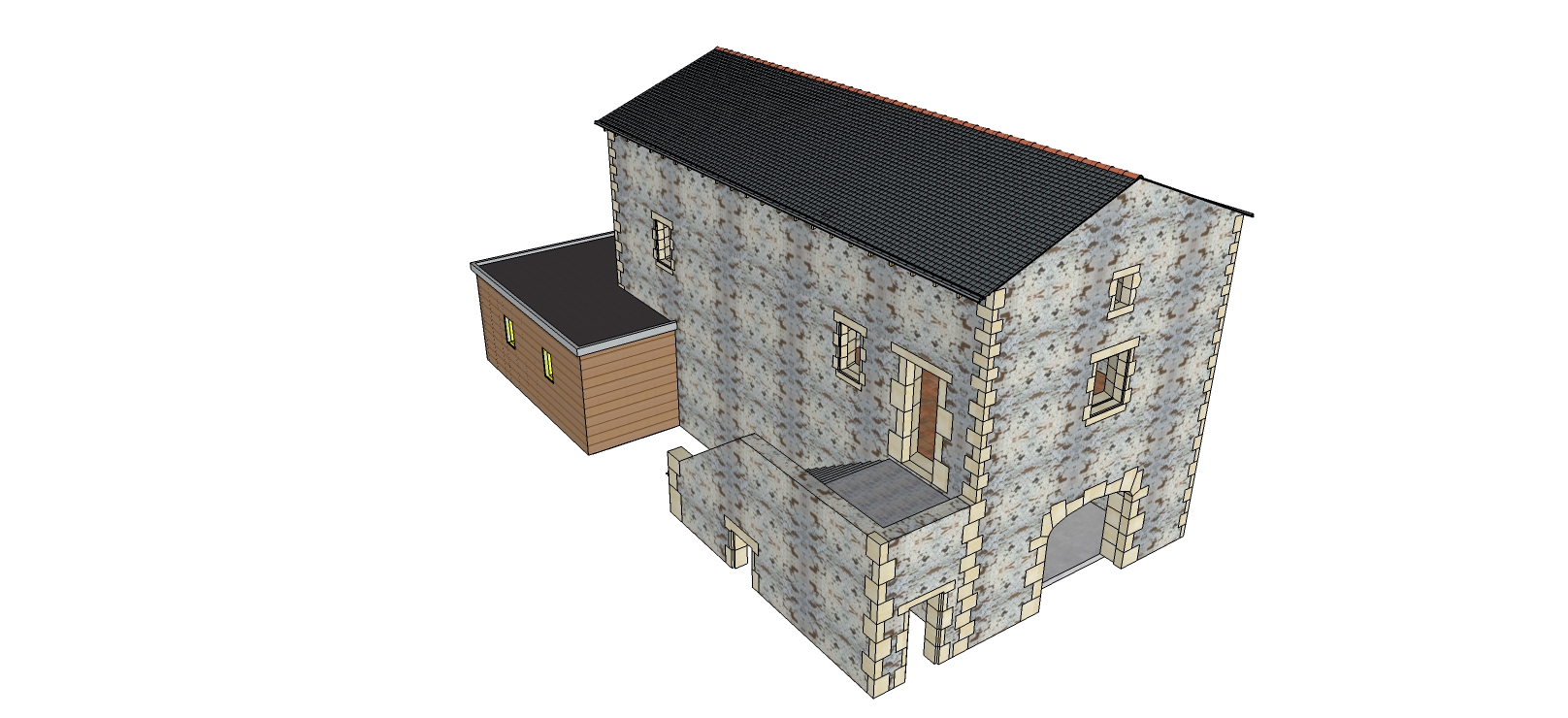 SéquenceThématiqueEléments de programme Maths / SciencesEléments de programme Maths / SciencesEléments de programme Maths / SciencesEléments de programme Maths / SciencesEléments de programme Maths / SciencesEléments de programme Maths / SciencesEléments de programme Maths / SciencesEléments de programme Maths / SciencesEléments de programme Maths / SciencesEléments de programme Maths / SciencesEléments de programme Maths / SciencesActivité professionnelle IPBActivité professionnelle IPBActivité professionnelle IPBActivité professionnelle TBEEActivité professionnelle TBEE0Présentation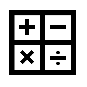 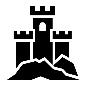 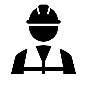   1 Séance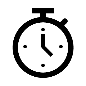   1 Séance  1 SéanceSONDJFMAMJConnaissances En maths-SciencesConnaissances En maths-SciencesCompétences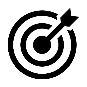 CompétencesCompétencesSituation problème :Vous découvrez le dossier de construction du chantier de réhabilitation de la maison des associations sur lequel vous allez travailler. On vous demande de prendre connaissance des principaux documents.Situation problème :Vous découvrez le dossier de construction du chantier de réhabilitation de la maison des associations sur lequel vous allez travailler. On vous demande de prendre connaissance des principaux documents.Situation problème :Vous découvrez le dossier de construction du chantier de réhabilitation de la maison des associations sur lequel vous allez travailler. On vous demande de prendre connaissance des principaux documents.Situation problème :Vous découvrez le dossier de construction du chantier de réhabilitation de la maison des associations sur lequel vous allez travailler. On vous demande de prendre connaissance des principaux documents.Situation problème :Vous découvrez le dossier de construction du chantier de réhabilitation de la maison des associations sur lequel vous allez travailler. On vous demande de prendre connaissance des principaux documents.Situation problème :Vous découvrez le dossier de construction du chantier de réhabilitation de la maison des associations sur lequel vous allez travailler. On vous demande de prendre connaissance des principaux documents.Situation problème :Vous découvrez le dossier de construction du chantier de réhabilitation de la maison des associations sur lequel vous allez travailler. On vous demande de prendre connaissance des principaux documents.Situation problème :Vous découvrez le dossier de construction du chantier de réhabilitation de la maison des associations sur lequel vous allez travailler. On vous demande de prendre connaissance des principaux documents.Situation problème :Vous découvrez le dossier de construction du chantier de réhabilitation de la maison des associations sur lequel vous allez travailler. On vous demande de prendre connaissance des principaux documents.Situation problème :Vous découvrez le dossier de construction du chantier de réhabilitation de la maison des associations sur lequel vous allez travailler. On vous demande de prendre connaissance des principaux documents.Situation problème :Vous découvrez le dossier de construction du chantier de réhabilitation de la maison des associations sur lequel vous allez travailler. On vous demande de prendre connaissance des principaux documents.Situation problème :Vous découvrez le dossier de construction du chantier de réhabilitation de la maison des associations sur lequel vous allez travailler. On vous demande de prendre connaissance des principaux documents.Situation problème :Vous découvrez le dossier de construction du chantier de réhabilitation de la maison des associations sur lequel vous allez travailler. On vous demande de prendre connaissance des principaux documents.Connaissances En maths-SciencesConnaissances En maths-SciencesEn IPBEn TBEEEn TBEESituation problème :Vous découvrez le dossier de construction du chantier de réhabilitation de la maison des associations sur lequel vous allez travailler. On vous demande de prendre connaissance des principaux documents.Situation problème :Vous découvrez le dossier de construction du chantier de réhabilitation de la maison des associations sur lequel vous allez travailler. On vous demande de prendre connaissance des principaux documents.Situation problème :Vous découvrez le dossier de construction du chantier de réhabilitation de la maison des associations sur lequel vous allez travailler. On vous demande de prendre connaissance des principaux documents.Situation problème :Vous découvrez le dossier de construction du chantier de réhabilitation de la maison des associations sur lequel vous allez travailler. On vous demande de prendre connaissance des principaux documents.Situation problème :Vous découvrez le dossier de construction du chantier de réhabilitation de la maison des associations sur lequel vous allez travailler. On vous demande de prendre connaissance des principaux documents.Situation problème :Vous découvrez le dossier de construction du chantier de réhabilitation de la maison des associations sur lequel vous allez travailler. On vous demande de prendre connaissance des principaux documents.Situation problème :Vous découvrez le dossier de construction du chantier de réhabilitation de la maison des associations sur lequel vous allez travailler. On vous demande de prendre connaissance des principaux documents.Situation problème :Vous découvrez le dossier de construction du chantier de réhabilitation de la maison des associations sur lequel vous allez travailler. On vous demande de prendre connaissance des principaux documents.Situation problème :Vous découvrez le dossier de construction du chantier de réhabilitation de la maison des associations sur lequel vous allez travailler. On vous demande de prendre connaissance des principaux documents.Situation problème :Vous découvrez le dossier de construction du chantier de réhabilitation de la maison des associations sur lequel vous allez travailler. On vous demande de prendre connaissance des principaux documents.Situation problème :Vous découvrez le dossier de construction du chantier de réhabilitation de la maison des associations sur lequel vous allez travailler. On vous demande de prendre connaissance des principaux documents.Situation problème :Vous découvrez le dossier de construction du chantier de réhabilitation de la maison des associations sur lequel vous allez travailler. On vous demande de prendre connaissance des principaux documents.Situation problème :Vous découvrez le dossier de construction du chantier de réhabilitation de la maison des associations sur lequel vous allez travailler. On vous demande de prendre connaissance des principaux documents.Rechercher l’informationRechercher l’informationRechercher et recueillir les informations nécessaires à la résolution d’un problème donnéRechercher et recueillir les informations nécessaires à la résolution d’un problème donnéRechercher les informations nécessaires à la résolution d’un problème et mesurer la pertinence de leur sourceSéanceSéanceSéanceSéanceSéanceSéanceSéanceSéanceSéanceSéanceSéanceSéanceSéanceSéanceActivité élèvesActivité élèvesActivité élèvesActivité élèvesPrésentation de l’année, diaporama explicatif des objectifs de l’ESP (enseignement scientifique et professionnel).Analyse du dossier technique.Présentation de l’année, diaporama explicatif des objectifs de l’ESP (enseignement scientifique et professionnel).Analyse du dossier technique.Présentation de l’année, diaporama explicatif des objectifs de l’ESP (enseignement scientifique et professionnel).Analyse du dossier technique.Présentation de l’année, diaporama explicatif des objectifs de l’ESP (enseignement scientifique et professionnel).Analyse du dossier technique.Présentation de l’année, diaporama explicatif des objectifs de l’ESP (enseignement scientifique et professionnel).Analyse du dossier technique.Présentation de l’année, diaporama explicatif des objectifs de l’ESP (enseignement scientifique et professionnel).Analyse du dossier technique.Présentation de l’année, diaporama explicatif des objectifs de l’ESP (enseignement scientifique et professionnel).Analyse du dossier technique.Présentation de l’année, diaporama explicatif des objectifs de l’ESP (enseignement scientifique et professionnel).Analyse du dossier technique.Présentation de l’année, diaporama explicatif des objectifs de l’ESP (enseignement scientifique et professionnel).Analyse du dossier technique.Présentation de l’année, diaporama explicatif des objectifs de l’ESP (enseignement scientifique et professionnel).Analyse du dossier technique.Présentation de l’année, diaporama explicatif des objectifs de l’ESP (enseignement scientifique et professionnel).Analyse du dossier technique.Présentation de l’année, diaporama explicatif des objectifs de l’ESP (enseignement scientifique et professionnel).Analyse du dossier technique.Présentation de l’année, diaporama explicatif des objectifs de l’ESP (enseignement scientifique et professionnel).Analyse du dossier technique.Présentation de l’année, diaporama explicatif des objectifs de l’ESP (enseignement scientifique et professionnel).Analyse du dossier technique.LECTURE du dossier techniqueRECHERCHE des réponses aux questions posées.LECTURE du dossier techniqueRECHERCHE des réponses aux questions posées.LECTURE du dossier techniqueRECHERCHE des réponses aux questions posées.LECTURE du dossier techniqueRECHERCHE des réponses aux questions posées.SéquenceThématiqueEléments de programme Maths / Sciences (capacités)Eléments de programme Maths / Sciences (capacités)Eléments de programme Maths / Sciences (capacités)Eléments de programme Maths / Sciences (capacités)Eléments de programme Maths / Sciences (capacités)Eléments de programme Maths / Sciences (capacités)Eléments de programme Maths / Sciences (capacités)Eléments de programme Maths / Sciences (capacités)Eléments de programme Maths / Sciences (capacités)Eléments de programme Maths / Sciences (capacités)Eléments de programme Maths / Sciences (capacités)Eléments de programme Maths / Sciences (capacités)Activité professionnelle IPBActivité professionnelle IPBActivité professionnelle IPBActivité professionnelle IPBActivité professionnelle TBEEActivité professionnelle TBEEActivité professionnelle TBEE1Produits dangereux & tri des déchets de chantier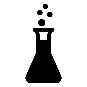 Identifier un pictogramme sur l’étiquette d’un produit chimique de laboratoire ou d’usage courant.Identifier et appliquer les règles liées au tri sélectif des déchets chimiques.Identifier un pictogramme sur l’étiquette d’un produit chimique de laboratoire ou d’usage courant.Identifier et appliquer les règles liées au tri sélectif des déchets chimiques.Identifier un pictogramme sur l’étiquette d’un produit chimique de laboratoire ou d’usage courant.Identifier et appliquer les règles liées au tri sélectif des déchets chimiques.Identifier un pictogramme sur l’étiquette d’un produit chimique de laboratoire ou d’usage courant.Identifier et appliquer les règles liées au tri sélectif des déchets chimiques.Identifier un pictogramme sur l’étiquette d’un produit chimique de laboratoire ou d’usage courant.Identifier et appliquer les règles liées au tri sélectif des déchets chimiques.Identifier un pictogramme sur l’étiquette d’un produit chimique de laboratoire ou d’usage courant.Identifier et appliquer les règles liées au tri sélectif des déchets chimiques.Identifier un pictogramme sur l’étiquette d’un produit chimique de laboratoire ou d’usage courant.Identifier et appliquer les règles liées au tri sélectif des déchets chimiques.Identifier un pictogramme sur l’étiquette d’un produit chimique de laboratoire ou d’usage courant.Identifier et appliquer les règles liées au tri sélectif des déchets chimiques.Identifier un pictogramme sur l’étiquette d’un produit chimique de laboratoire ou d’usage courant.Identifier et appliquer les règles liées au tri sélectif des déchets chimiques.Identifier un pictogramme sur l’étiquette d’un produit chimique de laboratoire ou d’usage courant.Identifier et appliquer les règles liées au tri sélectif des déchets chimiques.Identifier un pictogramme sur l’étiquette d’un produit chimique de laboratoire ou d’usage courant.Identifier et appliquer les règles liées au tri sélectif des déchets chimiques.Identifier un pictogramme sur l’étiquette d’un produit chimique de laboratoire ou d’usage courant.Identifier et appliquer les règles liées au tri sélectif des déchets chimiques.Faire respecter les règles d’hygiène et de sécurité.Mettre en œuvre le traitement des déchetsFaire respecter les règles d’hygiène et de sécurité.Mettre en œuvre le traitement des déchetsFaire respecter les règles d’hygiène et de sécurité.Mettre en œuvre le traitement des déchetsFaire respecter les règles d’hygiène et de sécurité.Mettre en œuvre le traitement des déchetsPlan d’installation de chantierPPSPSDémarches administrativesPlan d’installation de chantierPPSPSDémarches administrativesPlan d’installation de chantierPPSPSDémarches administratives3 Séances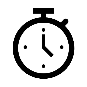 3 Séances3 SéancesSONDJFMAMMJConnaissances En maths-Sciences Connaissances En maths-Sciences Connaissances En maths-Sciences Compétences Compétences Compétences Compétences Situation problème :Comment identifier les matériaux et produits dangereux et comment prévenir les risques liés à ces matériaux ?Comment trier les déchets de chantier et les stocker dans les conteneurs correspondants. En écartant tout risque pour l’environnement et les personnes ?Situation problème :Comment identifier les matériaux et produits dangereux et comment prévenir les risques liés à ces matériaux ?Comment trier les déchets de chantier et les stocker dans les conteneurs correspondants. En écartant tout risque pour l’environnement et les personnes ?Situation problème :Comment identifier les matériaux et produits dangereux et comment prévenir les risques liés à ces matériaux ?Comment trier les déchets de chantier et les stocker dans les conteneurs correspondants. En écartant tout risque pour l’environnement et les personnes ?Situation problème :Comment identifier les matériaux et produits dangereux et comment prévenir les risques liés à ces matériaux ?Comment trier les déchets de chantier et les stocker dans les conteneurs correspondants. En écartant tout risque pour l’environnement et les personnes ?Situation problème :Comment identifier les matériaux et produits dangereux et comment prévenir les risques liés à ces matériaux ?Comment trier les déchets de chantier et les stocker dans les conteneurs correspondants. En écartant tout risque pour l’environnement et les personnes ?Situation problème :Comment identifier les matériaux et produits dangereux et comment prévenir les risques liés à ces matériaux ?Comment trier les déchets de chantier et les stocker dans les conteneurs correspondants. En écartant tout risque pour l’environnement et les personnes ?Situation problème :Comment identifier les matériaux et produits dangereux et comment prévenir les risques liés à ces matériaux ?Comment trier les déchets de chantier et les stocker dans les conteneurs correspondants. En écartant tout risque pour l’environnement et les personnes ?Situation problème :Comment identifier les matériaux et produits dangereux et comment prévenir les risques liés à ces matériaux ?Comment trier les déchets de chantier et les stocker dans les conteneurs correspondants. En écartant tout risque pour l’environnement et les personnes ?Situation problème :Comment identifier les matériaux et produits dangereux et comment prévenir les risques liés à ces matériaux ?Comment trier les déchets de chantier et les stocker dans les conteneurs correspondants. En écartant tout risque pour l’environnement et les personnes ?Situation problème :Comment identifier les matériaux et produits dangereux et comment prévenir les risques liés à ces matériaux ?Comment trier les déchets de chantier et les stocker dans les conteneurs correspondants. En écartant tout risque pour l’environnement et les personnes ?Situation problème :Comment identifier les matériaux et produits dangereux et comment prévenir les risques liés à ces matériaux ?Comment trier les déchets de chantier et les stocker dans les conteneurs correspondants. En écartant tout risque pour l’environnement et les personnes ?Situation problème :Comment identifier les matériaux et produits dangereux et comment prévenir les risques liés à ces matériaux ?Comment trier les déchets de chantier et les stocker dans les conteneurs correspondants. En écartant tout risque pour l’environnement et les personnes ?Situation problème :Comment identifier les matériaux et produits dangereux et comment prévenir les risques liés à ces matériaux ?Comment trier les déchets de chantier et les stocker dans les conteneurs correspondants. En écartant tout risque pour l’environnement et les personnes ?Situation problème :Comment identifier les matériaux et produits dangereux et comment prévenir les risques liés à ces matériaux ?Comment trier les déchets de chantier et les stocker dans les conteneurs correspondants. En écartant tout risque pour l’environnement et les personnes ?Connaissances En maths-Sciences Connaissances En maths-Sciences Connaissances En maths-Sciences En IPBEn IPBEn IPBEn TBEESituation problème :Comment identifier les matériaux et produits dangereux et comment prévenir les risques liés à ces matériaux ?Comment trier les déchets de chantier et les stocker dans les conteneurs correspondants. En écartant tout risque pour l’environnement et les personnes ?Situation problème :Comment identifier les matériaux et produits dangereux et comment prévenir les risques liés à ces matériaux ?Comment trier les déchets de chantier et les stocker dans les conteneurs correspondants. En écartant tout risque pour l’environnement et les personnes ?Situation problème :Comment identifier les matériaux et produits dangereux et comment prévenir les risques liés à ces matériaux ?Comment trier les déchets de chantier et les stocker dans les conteneurs correspondants. En écartant tout risque pour l’environnement et les personnes ?Situation problème :Comment identifier les matériaux et produits dangereux et comment prévenir les risques liés à ces matériaux ?Comment trier les déchets de chantier et les stocker dans les conteneurs correspondants. En écartant tout risque pour l’environnement et les personnes ?Situation problème :Comment identifier les matériaux et produits dangereux et comment prévenir les risques liés à ces matériaux ?Comment trier les déchets de chantier et les stocker dans les conteneurs correspondants. En écartant tout risque pour l’environnement et les personnes ?Situation problème :Comment identifier les matériaux et produits dangereux et comment prévenir les risques liés à ces matériaux ?Comment trier les déchets de chantier et les stocker dans les conteneurs correspondants. En écartant tout risque pour l’environnement et les personnes ?Situation problème :Comment identifier les matériaux et produits dangereux et comment prévenir les risques liés à ces matériaux ?Comment trier les déchets de chantier et les stocker dans les conteneurs correspondants. En écartant tout risque pour l’environnement et les personnes ?Situation problème :Comment identifier les matériaux et produits dangereux et comment prévenir les risques liés à ces matériaux ?Comment trier les déchets de chantier et les stocker dans les conteneurs correspondants. En écartant tout risque pour l’environnement et les personnes ?Situation problème :Comment identifier les matériaux et produits dangereux et comment prévenir les risques liés à ces matériaux ?Comment trier les déchets de chantier et les stocker dans les conteneurs correspondants. En écartant tout risque pour l’environnement et les personnes ?Situation problème :Comment identifier les matériaux et produits dangereux et comment prévenir les risques liés à ces matériaux ?Comment trier les déchets de chantier et les stocker dans les conteneurs correspondants. En écartant tout risque pour l’environnement et les personnes ?Situation problème :Comment identifier les matériaux et produits dangereux et comment prévenir les risques liés à ces matériaux ?Comment trier les déchets de chantier et les stocker dans les conteneurs correspondants. En écartant tout risque pour l’environnement et les personnes ?Situation problème :Comment identifier les matériaux et produits dangereux et comment prévenir les risques liés à ces matériaux ?Comment trier les déchets de chantier et les stocker dans les conteneurs correspondants. En écartant tout risque pour l’environnement et les personnes ?Situation problème :Comment identifier les matériaux et produits dangereux et comment prévenir les risques liés à ces matériaux ?Comment trier les déchets de chantier et les stocker dans les conteneurs correspondants. En écartant tout risque pour l’environnement et les personnes ?Situation problème :Comment identifier les matériaux et produits dangereux et comment prévenir les risques liés à ces matériaux ?Comment trier les déchets de chantier et les stocker dans les conteneurs correspondants. En écartant tout risque pour l’environnement et les personnes ?Savoir que les pictogrammes et la lecture de l’étiquette d’un produit chimique renseignent sur les risques encourus et sur les moyens de s’en prévenir, sous forme de phrases de risques et de phrases de sécurité.Savoir que les pictogrammes et la lecture de l’étiquette d’un produit chimique renseignent sur les risques encourus et sur les moyens de s’en prévenir, sous forme de phrases de risques et de phrases de sécurité.Savoir que les pictogrammes et la lecture de l’étiquette d’un produit chimique renseignent sur les risques encourus et sur les moyens de s’en prévenir, sous forme de phrases de risques et de phrases de sécurité.Repérer les risques liés à l’activité Trier les déchets selon leurs catégoriesPréparer l’installation de chantier en prévoyant les zones de stockage.Repérer les risques liés à l’activité Trier les déchets selon leurs catégoriesPréparer l’installation de chantier en prévoyant les zones de stockage.Repérer les risques liés à l’activité Trier les déchets selon leurs catégoriesPréparer l’installation de chantier en prévoyant les zones de stockage.Vérifier la conformité de l’ouvrage et des prestations (exigences environnementales)Prévoir les besoins de la réalisationSéanceSéanceSéanceSéanceSéanceSéanceSéanceSéanceSéanceSéanceSéanceSéanceActivité élèvesActivité élèvesActivité élèvesActivité élèvesActivité élèvesActivité élèvesActivité élèvesActivité élèvesActivité élèvesEtude des produits dangereux utilisés dans le cadre du chantier (enduits et nettoyage des carreaux de terre cuite)Comment le danger est-il signalé sur les produitsSynthèse pictogrammesEtude des produits dangereux utilisés dans le cadre du chantier (enduits et nettoyage des carreaux de terre cuite)Comment le danger est-il signalé sur les produitsSynthèse pictogrammesEtude des produits dangereux utilisés dans le cadre du chantier (enduits et nettoyage des carreaux de terre cuite)Comment le danger est-il signalé sur les produitsSynthèse pictogrammesEtude des produits dangereux utilisés dans le cadre du chantier (enduits et nettoyage des carreaux de terre cuite)Comment le danger est-il signalé sur les produitsSynthèse pictogrammesEtude des produits dangereux utilisés dans le cadre du chantier (enduits et nettoyage des carreaux de terre cuite)Comment le danger est-il signalé sur les produitsSynthèse pictogrammesEtude des produits dangereux utilisés dans le cadre du chantier (enduits et nettoyage des carreaux de terre cuite)Comment le danger est-il signalé sur les produitsSynthèse pictogrammesEtude des produits dangereux utilisés dans le cadre du chantier (enduits et nettoyage des carreaux de terre cuite)Comment le danger est-il signalé sur les produitsSynthèse pictogrammesEtude des produits dangereux utilisés dans le cadre du chantier (enduits et nettoyage des carreaux de terre cuite)Comment le danger est-il signalé sur les produitsSynthèse pictogrammesEtude des produits dangereux utilisés dans le cadre du chantier (enduits et nettoyage des carreaux de terre cuite)Comment le danger est-il signalé sur les produitsSynthèse pictogrammesEtude des produits dangereux utilisés dans le cadre du chantier (enduits et nettoyage des carreaux de terre cuite)Comment le danger est-il signalé sur les produitsSynthèse pictogrammesEtude des produits dangereux utilisés dans le cadre du chantier (enduits et nettoyage des carreaux de terre cuite)Comment le danger est-il signalé sur les produitsSynthèse pictogrammesEtude des produits dangereux utilisés dans le cadre du chantier (enduits et nettoyage des carreaux de terre cuite)Comment le danger est-il signalé sur les produitsSynthèse pictogrammesA partir d’un Dossier de ressources spécifiques (sacs d’enduits, fiches de sécurité, adjuvants, acides – nettoyage briques et carrelage) RECHERCHE en groupes autour des questions suivantes :Quels matériaux, matériels, allez-vous utiliser pour réaliser les travaux présentés dans la notice descriptive ?Devez-vous prendre des précautions pour utiliser ces produits – Où pouvez-vous trouver l’information ?SYNTHESE pictogrammesA partir d’un Dossier de ressources spécifiques (sacs d’enduits, fiches de sécurité, adjuvants, acides – nettoyage briques et carrelage) RECHERCHE en groupes autour des questions suivantes :Quels matériaux, matériels, allez-vous utiliser pour réaliser les travaux présentés dans la notice descriptive ?Devez-vous prendre des précautions pour utiliser ces produits – Où pouvez-vous trouver l’information ?SYNTHESE pictogrammesA partir d’un Dossier de ressources spécifiques (sacs d’enduits, fiches de sécurité, adjuvants, acides – nettoyage briques et carrelage) RECHERCHE en groupes autour des questions suivantes :Quels matériaux, matériels, allez-vous utiliser pour réaliser les travaux présentés dans la notice descriptive ?Devez-vous prendre des précautions pour utiliser ces produits – Où pouvez-vous trouver l’information ?SYNTHESE pictogrammesA partir d’un Dossier de ressources spécifiques (sacs d’enduits, fiches de sécurité, adjuvants, acides – nettoyage briques et carrelage) RECHERCHE en groupes autour des questions suivantes :Quels matériaux, matériels, allez-vous utiliser pour réaliser les travaux présentés dans la notice descriptive ?Devez-vous prendre des précautions pour utiliser ces produits – Où pouvez-vous trouver l’information ?SYNTHESE pictogrammesA partir d’un Dossier de ressources spécifiques (sacs d’enduits, fiches de sécurité, adjuvants, acides – nettoyage briques et carrelage) RECHERCHE en groupes autour des questions suivantes :Quels matériaux, matériels, allez-vous utiliser pour réaliser les travaux présentés dans la notice descriptive ?Devez-vous prendre des précautions pour utiliser ces produits – Où pouvez-vous trouver l’information ?SYNTHESE pictogrammesA partir d’un Dossier de ressources spécifiques (sacs d’enduits, fiches de sécurité, adjuvants, acides – nettoyage briques et carrelage) RECHERCHE en groupes autour des questions suivantes :Quels matériaux, matériels, allez-vous utiliser pour réaliser les travaux présentés dans la notice descriptive ?Devez-vous prendre des précautions pour utiliser ces produits – Où pouvez-vous trouver l’information ?SYNTHESE pictogrammesA partir d’un Dossier de ressources spécifiques (sacs d’enduits, fiches de sécurité, adjuvants, acides – nettoyage briques et carrelage) RECHERCHE en groupes autour des questions suivantes :Quels matériaux, matériels, allez-vous utiliser pour réaliser les travaux présentés dans la notice descriptive ?Devez-vous prendre des précautions pour utiliser ces produits – Où pouvez-vous trouver l’information ?SYNTHESE pictogrammesA partir d’un Dossier de ressources spécifiques (sacs d’enduits, fiches de sécurité, adjuvants, acides – nettoyage briques et carrelage) RECHERCHE en groupes autour des questions suivantes :Quels matériaux, matériels, allez-vous utiliser pour réaliser les travaux présentés dans la notice descriptive ?Devez-vous prendre des précautions pour utiliser ces produits – Où pouvez-vous trouver l’information ?SYNTHESE pictogrammesA partir d’un Dossier de ressources spécifiques (sacs d’enduits, fiches de sécurité, adjuvants, acides – nettoyage briques et carrelage) RECHERCHE en groupes autour des questions suivantes :Quels matériaux, matériels, allez-vous utiliser pour réaliser les travaux présentés dans la notice descriptive ?Devez-vous prendre des précautions pour utiliser ces produits – Où pouvez-vous trouver l’information ?SYNTHESE pictogrammesComment allez-vous évacuer les déchets liés au chantier Installer rationnellement les bennes sur un PICComment allez-vous évacuer les déchets liés au chantier Installer rationnellement les bennes sur un PICComment allez-vous évacuer les déchets liés au chantier Installer rationnellement les bennes sur un PICComment allez-vous évacuer les déchets liés au chantier Installer rationnellement les bennes sur un PICComment allez-vous évacuer les déchets liés au chantier Installer rationnellement les bennes sur un PICComment allez-vous évacuer les déchets liés au chantier Installer rationnellement les bennes sur un PICComment allez-vous évacuer les déchets liés au chantier Installer rationnellement les bennes sur un PICComment allez-vous évacuer les déchets liés au chantier Installer rationnellement les bennes sur un PICComment allez-vous évacuer les déchets liés au chantier Installer rationnellement les bennes sur un PICComment allez-vous évacuer les déchets liés au chantier Installer rationnellement les bennes sur un PICComment allez-vous évacuer les déchets liés au chantier Installer rationnellement les bennes sur un PICComment allez-vous évacuer les déchets liés au chantier Installer rationnellement les bennes sur un PICMODELISER sur le plan d’installation de chantier 3D les bennes à déchets à l’aide de pavés droits, couleur en fonction des types de déchets)MODELISER sur le plan d’installation de chantier 3D les bennes à déchets à l’aide de pavés droits, couleur en fonction des types de déchets)MODELISER sur le plan d’installation de chantier 3D les bennes à déchets à l’aide de pavés droits, couleur en fonction des types de déchets)MODELISER sur le plan d’installation de chantier 3D les bennes à déchets à l’aide de pavés droits, couleur en fonction des types de déchets)MODELISER sur le plan d’installation de chantier 3D les bennes à déchets à l’aide de pavés droits, couleur en fonction des types de déchets)MODELISER sur le plan d’installation de chantier 3D les bennes à déchets à l’aide de pavés droits, couleur en fonction des types de déchets)MODELISER sur le plan d’installation de chantier 3D les bennes à déchets à l’aide de pavés droits, couleur en fonction des types de déchets)MODELISER sur le plan d’installation de chantier 3D les bennes à déchets à l’aide de pavés droits, couleur en fonction des types de déchets)MODELISER sur le plan d’installation de chantier 3D les bennes à déchets à l’aide de pavés droits, couleur en fonction des types de déchets)Synthèse tri des déchets(Intervenant centre de tri) M. XXXXXXXXXXXXXSynthèse tri des déchets(Intervenant centre de tri) M. XXXXXXXXXXXXXSynthèse tri des déchets(Intervenant centre de tri) M. XXXXXXXXXXXXXSynthèse tri des déchets(Intervenant centre de tri) M. XXXXXXXXXXXXXSynthèse tri des déchets(Intervenant centre de tri) M. XXXXXXXXXXXXXSynthèse tri des déchets(Intervenant centre de tri) M. XXXXXXXXXXXXXSynthèse tri des déchets(Intervenant centre de tri) M. XXXXXXXXXXXXXSynthèse tri des déchets(Intervenant centre de tri) M. XXXXXXXXXXXXXSynthèse tri des déchets(Intervenant centre de tri) M. XXXXXXXXXXXXXSynthèse tri des déchets(Intervenant centre de tri) M. XXXXXXXXXXXXXSynthèse tri des déchets(Intervenant centre de tri) M. XXXXXXXXXXXXXSynthèse tri des déchets(Intervenant centre de tri) M. XXXXXXXXXXXXXRENCONTRE avec le responsable des centres de tri de Vallet et du Loroux-Bottereau.RENCONTRE avec le responsable des centres de tri de Vallet et du Loroux-Bottereau.RENCONTRE avec le responsable des centres de tri de Vallet et du Loroux-Bottereau.RENCONTRE avec le responsable des centres de tri de Vallet et du Loroux-Bottereau.RENCONTRE avec le responsable des centres de tri de Vallet et du Loroux-Bottereau.RENCONTRE avec le responsable des centres de tri de Vallet et du Loroux-Bottereau.RENCONTRE avec le responsable des centres de tri de Vallet et du Loroux-Bottereau.RENCONTRE avec le responsable des centres de tri de Vallet et du Loroux-Bottereau.RENCONTRE avec le responsable des centres de tri de Vallet et du Loroux-Bottereau.SéquenceThématiqueEléments de programme Maths / Sciences(capacités)Eléments de programme Maths / Sciences(capacités)Eléments de programme Maths / Sciences(capacités)Eléments de programme Maths / Sciences(capacités)Eléments de programme Maths / Sciences(capacités)Eléments de programme Maths / Sciences(capacités)Eléments de programme Maths / Sciences(capacités)Eléments de programme Maths / Sciences(capacités)Eléments de programme Maths / Sciences(capacités)Eléments de programme Maths / Sciences(capacités)Eléments de programme Maths / Sciences(capacités)Eléments de programme Maths / Sciences(capacités)Activité professionnelle IPBActivité professionnelle IPBActivité professionnelle IPBActivité professionnelle IPBActivité professionnelle TBEEActivité professionnelle TBEEActivité professionnelle TBEE3ProportionnalitéDéterminer les effets d’un agrandissement ou d’une réduction sur les longueurs, les aires et les volumes.Déterminer les effets d’un agrandissement ou d’une réduction sur les longueurs, les aires et les volumes.Déterminer les effets d’un agrandissement ou d’une réduction sur les longueurs, les aires et les volumes.Déterminer les effets d’un agrandissement ou d’une réduction sur les longueurs, les aires et les volumes.Déterminer les effets d’un agrandissement ou d’une réduction sur les longueurs, les aires et les volumes.Déterminer les effets d’un agrandissement ou d’une réduction sur les longueurs, les aires et les volumes.Déterminer les effets d’un agrandissement ou d’une réduction sur les longueurs, les aires et les volumes.Déterminer les effets d’un agrandissement ou d’une réduction sur les longueurs, les aires et les volumes.Déterminer les effets d’un agrandissement ou d’une réduction sur les longueurs, les aires et les volumes.Déterminer les effets d’un agrandissement ou d’une réduction sur les longueurs, les aires et les volumes.Déterminer les effets d’un agrandissement ou d’une réduction sur les longueurs, les aires et les volumes.Déterminer les effets d’un agrandissement ou d’une réduction sur les longueurs, les aires et les volumes.Effectuer des opérations de relevés dimensionnels d’ouvragesEffectuer des opérations de relevés dimensionnels d’ouvragesEffectuer des opérations de relevés dimensionnels d’ouvragesEffectuer des opérations de relevés dimensionnels d’ouvragesQuantitatifEstimatifRelevéQuantitatifEstimatifRelevéQuantitatifEstimatifRelevé  3 Séances  3 Séances  3 SéancesSONDJFMAMMJConnaissances En maths-Sciences Connaissances En maths-Sciences CompétencesCompétencesCompétencesCompétencesCompétencesSituation problème :Comment préciser les caractéristiques dimensionnelles d’un ouvrage, d’un bâtiment ?Situation problème :Comment préciser les caractéristiques dimensionnelles d’un ouvrage, d’un bâtiment ?Situation problème :Comment préciser les caractéristiques dimensionnelles d’un ouvrage, d’un bâtiment ?Situation problème :Comment préciser les caractéristiques dimensionnelles d’un ouvrage, d’un bâtiment ?Situation problème :Comment préciser les caractéristiques dimensionnelles d’un ouvrage, d’un bâtiment ?Situation problème :Comment préciser les caractéristiques dimensionnelles d’un ouvrage, d’un bâtiment ?Situation problème :Comment préciser les caractéristiques dimensionnelles d’un ouvrage, d’un bâtiment ?Situation problème :Comment préciser les caractéristiques dimensionnelles d’un ouvrage, d’un bâtiment ?Situation problème :Comment préciser les caractéristiques dimensionnelles d’un ouvrage, d’un bâtiment ?Situation problème :Comment préciser les caractéristiques dimensionnelles d’un ouvrage, d’un bâtiment ?Situation problème :Comment préciser les caractéristiques dimensionnelles d’un ouvrage, d’un bâtiment ?Situation problème :Comment préciser les caractéristiques dimensionnelles d’un ouvrage, d’un bâtiment ?Situation problème :Comment préciser les caractéristiques dimensionnelles d’un ouvrage, d’un bâtiment ?Situation problème :Comment préciser les caractéristiques dimensionnelles d’un ouvrage, d’un bâtiment ?Connaissances En maths-Sciences Connaissances En maths-Sciences En IPBEn IPBEn TBEEEn TBEEEn TBEESituation problème :Comment préciser les caractéristiques dimensionnelles d’un ouvrage, d’un bâtiment ?Situation problème :Comment préciser les caractéristiques dimensionnelles d’un ouvrage, d’un bâtiment ?Situation problème :Comment préciser les caractéristiques dimensionnelles d’un ouvrage, d’un bâtiment ?Situation problème :Comment préciser les caractéristiques dimensionnelles d’un ouvrage, d’un bâtiment ?Situation problème :Comment préciser les caractéristiques dimensionnelles d’un ouvrage, d’un bâtiment ?Situation problème :Comment préciser les caractéristiques dimensionnelles d’un ouvrage, d’un bâtiment ?Situation problème :Comment préciser les caractéristiques dimensionnelles d’un ouvrage, d’un bâtiment ?Situation problème :Comment préciser les caractéristiques dimensionnelles d’un ouvrage, d’un bâtiment ?Situation problème :Comment préciser les caractéristiques dimensionnelles d’un ouvrage, d’un bâtiment ?Situation problème :Comment préciser les caractéristiques dimensionnelles d’un ouvrage, d’un bâtiment ?Situation problème :Comment préciser les caractéristiques dimensionnelles d’un ouvrage, d’un bâtiment ?Situation problème :Comment préciser les caractéristiques dimensionnelles d’un ouvrage, d’un bâtiment ?Situation problème :Comment préciser les caractéristiques dimensionnelles d’un ouvrage, d’un bâtiment ?Situation problème :Comment préciser les caractéristiques dimensionnelles d’un ouvrage, d’un bâtiment ?Grandeurs proportionnelles Grandeurs proportionnelles Quantifier les matériaux et matérielsQuantifier les matériaux et matérielsQuantifier les matériaux et matérielsRéaliser un devis quantitatifRéaliser un devis estimatifAnalyser un dossier Réaliser un devis quantitatifRéaliser un devis estimatifAnalyser un dossier SéanceSéanceSéanceSéanceSéanceSéanceSéanceSéanceSéanceSéanceSéanceSéanceSéanceSéanceSéanceActivité élèvesActivité élèvesActivité élèvesActivité élèvesActivité élèvesActivité élèvesA partir d’une maquette d’1m² de complexe de plancher (solivage, entrevous, isolation, parquet, chape…)A partir d’une maquette d’1m² de complexe de plancher (solivage, entrevous, isolation, parquet, chape…)A partir d’une maquette d’1m² de complexe de plancher (solivage, entrevous, isolation, parquet, chape…)A partir d’une maquette d’1m² de complexe de plancher (solivage, entrevous, isolation, parquet, chape…)A partir d’une maquette d’1m² de complexe de plancher (solivage, entrevous, isolation, parquet, chape…)A partir d’une maquette d’1m² de complexe de plancher (solivage, entrevous, isolation, parquet, chape…)A partir d’une maquette d’1m² de complexe de plancher (solivage, entrevous, isolation, parquet, chape…)A partir d’une maquette d’1m² de complexe de plancher (solivage, entrevous, isolation, parquet, chape…)A partir d’une maquette d’1m² de complexe de plancher (solivage, entrevous, isolation, parquet, chape…)A partir d’une maquette d’1m² de complexe de plancher (solivage, entrevous, isolation, parquet, chape…)A partir d’une maquette d’1m² de complexe de plancher (solivage, entrevous, isolation, parquet, chape…)A partir d’une maquette d’1m² de complexe de plancher (solivage, entrevous, isolation, parquet, chape…)A partir d’une maquette d’1m² de complexe de plancher (solivage, entrevous, isolation, parquet, chape…)A partir d’une maquette d’1m² de complexe de plancher (solivage, entrevous, isolation, parquet, chape…)A partir d’une maquette d’1m² de complexe de plancher (solivage, entrevous, isolation, parquet, chape…)RELEVE de la maquetteREDACTION d’une notice descriptiveMODELISATION 3D et 2D (Sketchup)RELEVE de la maquetteREDACTION d’une notice descriptiveMODELISATION 3D et 2D (Sketchup)RELEVE de la maquetteREDACTION d’une notice descriptiveMODELISATION 3D et 2D (Sketchup)RELEVE de la maquetteREDACTION d’une notice descriptiveMODELISATION 3D et 2D (Sketchup)RELEVE de la maquetteREDACTION d’une notice descriptiveMODELISATION 3D et 2D (Sketchup)RELEVE de la maquetteREDACTION d’une notice descriptiveMODELISATION 3D et 2D (Sketchup)Quantifier les besoins en matériaux et main d’œuvre pour un ouvrage complet Quantifier les besoins en matériaux et main d’œuvre pour un ouvrage complet Quantifier les besoins en matériaux et main d’œuvre pour un ouvrage complet Quantifier les besoins en matériaux et main d’œuvre pour un ouvrage complet Quantifier les besoins en matériaux et main d’œuvre pour un ouvrage complet Quantifier les besoins en matériaux et main d’œuvre pour un ouvrage complet Quantifier les besoins en matériaux et main d’œuvre pour un ouvrage complet Quantifier les besoins en matériaux et main d’œuvre pour un ouvrage complet Quantifier les besoins en matériaux et main d’œuvre pour un ouvrage complet Quantifier les besoins en matériaux et main d’œuvre pour un ouvrage complet Quantifier les besoins en matériaux et main d’œuvre pour un ouvrage complet Quantifier les besoins en matériaux et main d’œuvre pour un ouvrage complet Quantifier les besoins en matériaux et main d’œuvre pour un ouvrage complet Quantifier les besoins en matériaux et main d’œuvre pour un ouvrage complet Quantifier les besoins en matériaux et main d’œuvre pour un ouvrage complet MODELISATION 3D et 2D (Sketchup)PRODUCTION de minutes de métré et avant métréMODELISATION 3D et 2D (Sketchup)PRODUCTION de minutes de métré et avant métréMODELISATION 3D et 2D (Sketchup)PRODUCTION de minutes de métré et avant métréMODELISATION 3D et 2D (Sketchup)PRODUCTION de minutes de métré et avant métréMODELISATION 3D et 2D (Sketchup)PRODUCTION de minutes de métré et avant métréMODELISATION 3D et 2D (Sketchup)PRODUCTION de minutes de métré et avant métréEvaluation sommative (idem en couverture) : Echelles ; Pourcentage ; pente de toit PythagoreEvaluation sommative (idem en couverture) : Echelles ; Pourcentage ; pente de toit PythagoreEvaluation sommative (idem en couverture) : Echelles ; Pourcentage ; pente de toit PythagoreEvaluation sommative (idem en couverture) : Echelles ; Pourcentage ; pente de toit PythagoreEvaluation sommative (idem en couverture) : Echelles ; Pourcentage ; pente de toit PythagoreEvaluation sommative (idem en couverture) : Echelles ; Pourcentage ; pente de toit PythagoreEvaluation sommative (idem en couverture) : Echelles ; Pourcentage ; pente de toit PythagoreEvaluation sommative (idem en couverture) : Echelles ; Pourcentage ; pente de toit PythagoreEvaluation sommative (idem en couverture) : Echelles ; Pourcentage ; pente de toit PythagoreEvaluation sommative (idem en couverture) : Echelles ; Pourcentage ; pente de toit PythagoreEvaluation sommative (idem en couverture) : Echelles ; Pourcentage ; pente de toit PythagoreEvaluation sommative (idem en couverture) : Echelles ; Pourcentage ; pente de toit PythagoreEvaluation sommative (idem en couverture) : Echelles ; Pourcentage ; pente de toit PythagoreEvaluation sommative (idem en couverture) : Echelles ; Pourcentage ; pente de toit PythagoreEvaluation sommative (idem en couverture) : Echelles ; Pourcentage ; pente de toit PythagoreEVALUATION  Echelles ; Pourcentage ; pente de toit PythagoreEVALUATION  Echelles ; Pourcentage ; pente de toit PythagoreEVALUATION  Echelles ; Pourcentage ; pente de toit PythagoreEVALUATION  Echelles ; Pourcentage ; pente de toit PythagoreEVALUATION  Echelles ; Pourcentage ; pente de toit PythagoreEVALUATION  Echelles ; Pourcentage ; pente de toit PythagoreSéquenceThématiqueEléments de programme Maths / Sciences(capacités)Eléments de programme Maths / Sciences(capacités)Eléments de programme Maths / Sciences(capacités)Eléments de programme Maths / Sciences(capacités)Eléments de programme Maths / Sciences(capacités)Eléments de programme Maths / Sciences(capacités)Eléments de programme Maths / Sciences(capacités)Eléments de programme Maths / Sciences(capacités)Eléments de programme Maths / Sciences(capacités)Eléments de programme Maths / Sciences(capacités)Eléments de programme Maths / Sciences(capacités)Activité professionnelle IPBActivité professionnelle IPBActivité professionnelle IPBActivité professionnelle TBEEActivité professionnelle TBEE4MécaniqueFaire l’inventaire des actions mécaniques qui s’exercent sur un solide.Vérifier expérimentalement les conditions d’équilibre soumis à 2 ou 3 forces.Faire l’inventaire des actions mécaniques qui s’exercent sur un solide.Vérifier expérimentalement les conditions d’équilibre soumis à 2 ou 3 forces.Faire l’inventaire des actions mécaniques qui s’exercent sur un solide.Vérifier expérimentalement les conditions d’équilibre soumis à 2 ou 3 forces.Faire l’inventaire des actions mécaniques qui s’exercent sur un solide.Vérifier expérimentalement les conditions d’équilibre soumis à 2 ou 3 forces.Faire l’inventaire des actions mécaniques qui s’exercent sur un solide.Vérifier expérimentalement les conditions d’équilibre soumis à 2 ou 3 forces.Faire l’inventaire des actions mécaniques qui s’exercent sur un solide.Vérifier expérimentalement les conditions d’équilibre soumis à 2 ou 3 forces.Faire l’inventaire des actions mécaniques qui s’exercent sur un solide.Vérifier expérimentalement les conditions d’équilibre soumis à 2 ou 3 forces.Faire l’inventaire des actions mécaniques qui s’exercent sur un solide.Vérifier expérimentalement les conditions d’équilibre soumis à 2 ou 3 forces.Faire l’inventaire des actions mécaniques qui s’exercent sur un solide.Vérifier expérimentalement les conditions d’équilibre soumis à 2 ou 3 forces.Faire l’inventaire des actions mécaniques qui s’exercent sur un solide.Vérifier expérimentalement les conditions d’équilibre soumis à 2 ou 3 forces.Faire l’inventaire des actions mécaniques qui s’exercent sur un solide.Vérifier expérimentalement les conditions d’équilibre soumis à 2 ou 3 forces.Analyser et rendre compte de l’état sanitaire de l’ouvrage et de son environnementPrendre connaissance du projet et vérifier la faisabilité de l’intervention.Analyser et rendre compte de l’état sanitaire de l’ouvrage et de son environnementPrendre connaissance du projet et vérifier la faisabilité de l’intervention.Analyser et rendre compte de l’état sanitaire de l’ouvrage et de son environnementPrendre connaissance du projet et vérifier la faisabilité de l’intervention.Proposer un pré dimensionnementRéaliser un dimensionnement hors structure(Vérifier le dimensionnement et choisir un élément d’ouvrage simple)Proposer un pré dimensionnementRéaliser un dimensionnement hors structure(Vérifier le dimensionnement et choisir un élément d’ouvrage simple)  3 Séances  3 Séances  3 SéancesSONDJFMAMJConnaissances En maths-SciencesConnaissances En maths-SciencesCompétencesCompétencesCompétencesSituation problème :Comment estimer les types de déformations induites par les charges sur les ouvrages ?Situation problème :Comment estimer les types de déformations induites par les charges sur les ouvrages ?Situation problème :Comment estimer les types de déformations induites par les charges sur les ouvrages ?Situation problème :Comment estimer les types de déformations induites par les charges sur les ouvrages ?Situation problème :Comment estimer les types de déformations induites par les charges sur les ouvrages ?Situation problème :Comment estimer les types de déformations induites par les charges sur les ouvrages ?Situation problème :Comment estimer les types de déformations induites par les charges sur les ouvrages ?Situation problème :Comment estimer les types de déformations induites par les charges sur les ouvrages ?Situation problème :Comment estimer les types de déformations induites par les charges sur les ouvrages ?Situation problème :Comment estimer les types de déformations induites par les charges sur les ouvrages ?Situation problème :Comment estimer les types de déformations induites par les charges sur les ouvrages ?Situation problème :Comment estimer les types de déformations induites par les charges sur les ouvrages ?Situation problème :Comment estimer les types de déformations induites par les charges sur les ouvrages ?Connaissances En maths-SciencesConnaissances En maths-SciencesEn IPBEn TBEEEn TBEESituation problème :Comment estimer les types de déformations induites par les charges sur les ouvrages ?Situation problème :Comment estimer les types de déformations induites par les charges sur les ouvrages ?Situation problème :Comment estimer les types de déformations induites par les charges sur les ouvrages ?Situation problème :Comment estimer les types de déformations induites par les charges sur les ouvrages ?Situation problème :Comment estimer les types de déformations induites par les charges sur les ouvrages ?Situation problème :Comment estimer les types de déformations induites par les charges sur les ouvrages ?Situation problème :Comment estimer les types de déformations induites par les charges sur les ouvrages ?Situation problème :Comment estimer les types de déformations induites par les charges sur les ouvrages ?Situation problème :Comment estimer les types de déformations induites par les charges sur les ouvrages ?Situation problème :Comment estimer les types de déformations induites par les charges sur les ouvrages ?Situation problème :Comment estimer les types de déformations induites par les charges sur les ouvrages ?Situation problème :Comment estimer les types de déformations induites par les charges sur les ouvrages ?Situation problème :Comment estimer les types de déformations induites par les charges sur les ouvrages ?Savoir qu’une action mécanique peut se modéliser par une forceConnaitre les caractéristiques d’une forceConnaitre et utiliser la relation entre le poids et la masseSavoir qu’une action mécanique peut se modéliser par une forceConnaitre les caractéristiques d’une forceConnaitre et utiliser la relation entre le poids et la masseIdentifier les principales caractéristiques d’un ouvrageIdentifier les principales caractéristiques d’un ouvrageProposer une solution à un problème identifiéSéanceSéanceSéanceSéanceSéanceSéanceSéanceSéanceSéanceSéanceSéanceSéanceSéanceSéanceActivité élèvesActivité élèvesActivité élèvesActivité élèvesEtude de la commande du client en vue d’installer un brise soleil sur la façade sud de la maison.Les élèves devront modéliser le système et mettre en œuvre leurs connaissances en mécanique pour répondre à la commande du client pour en vérifier la faisabilitéEtude de la commande du client en vue d’installer un brise soleil sur la façade sud de la maison.Les élèves devront modéliser le système et mettre en œuvre leurs connaissances en mécanique pour répondre à la commande du client pour en vérifier la faisabilitéEtude de la commande du client en vue d’installer un brise soleil sur la façade sud de la maison.Les élèves devront modéliser le système et mettre en œuvre leurs connaissances en mécanique pour répondre à la commande du client pour en vérifier la faisabilitéEtude de la commande du client en vue d’installer un brise soleil sur la façade sud de la maison.Les élèves devront modéliser le système et mettre en œuvre leurs connaissances en mécanique pour répondre à la commande du client pour en vérifier la faisabilitéEtude de la commande du client en vue d’installer un brise soleil sur la façade sud de la maison.Les élèves devront modéliser le système et mettre en œuvre leurs connaissances en mécanique pour répondre à la commande du client pour en vérifier la faisabilitéEtude de la commande du client en vue d’installer un brise soleil sur la façade sud de la maison.Les élèves devront modéliser le système et mettre en œuvre leurs connaissances en mécanique pour répondre à la commande du client pour en vérifier la faisabilitéEtude de la commande du client en vue d’installer un brise soleil sur la façade sud de la maison.Les élèves devront modéliser le système et mettre en œuvre leurs connaissances en mécanique pour répondre à la commande du client pour en vérifier la faisabilitéEtude de la commande du client en vue d’installer un brise soleil sur la façade sud de la maison.Les élèves devront modéliser le système et mettre en œuvre leurs connaissances en mécanique pour répondre à la commande du client pour en vérifier la faisabilitéEtude de la commande du client en vue d’installer un brise soleil sur la façade sud de la maison.Les élèves devront modéliser le système et mettre en œuvre leurs connaissances en mécanique pour répondre à la commande du client pour en vérifier la faisabilitéEtude de la commande du client en vue d’installer un brise soleil sur la façade sud de la maison.Les élèves devront modéliser le système et mettre en œuvre leurs connaissances en mécanique pour répondre à la commande du client pour en vérifier la faisabilitéEtude de la commande du client en vue d’installer un brise soleil sur la façade sud de la maison.Les élèves devront modéliser le système et mettre en œuvre leurs connaissances en mécanique pour répondre à la commande du client pour en vérifier la faisabilitéEtude de la commande du client en vue d’installer un brise soleil sur la façade sud de la maison.Les élèves devront modéliser le système et mettre en œuvre leurs connaissances en mécanique pour répondre à la commande du client pour en vérifier la faisabilitéEtude de la commande du client en vue d’installer un brise soleil sur la façade sud de la maison.Les élèves devront modéliser le système et mettre en œuvre leurs connaissances en mécanique pour répondre à la commande du client pour en vérifier la faisabilitéEtude de la commande du client en vue d’installer un brise soleil sur la façade sud de la maison.Les élèves devront modéliser le système et mettre en œuvre leurs connaissances en mécanique pour répondre à la commande du client pour en vérifier la faisabilitéANALYSE et DESCRIPTION de la demande client sous la forme d’un croquis ; PROPOSITION d’un protocole d’expérimentation.ANALYSE et DESCRIPTION de la demande client sous la forme d’un croquis ; PROPOSITION d’un protocole d’expérimentation.ANALYSE et DESCRIPTION de la demande client sous la forme d’un croquis ; PROPOSITION d’un protocole d’expérimentation.ANALYSE et DESCRIPTION de la demande client sous la forme d’un croquis ; PROPOSITION d’un protocole d’expérimentation.Expérimentation en labo de sciences (Dynamomètre) : analyse faisabilitéExpérimentation en labo de sciences (Dynamomètre) : analyse faisabilitéExpérimentation en labo de sciences (Dynamomètre) : analyse faisabilitéExpérimentation en labo de sciences (Dynamomètre) : analyse faisabilitéExpérimentation en labo de sciences (Dynamomètre) : analyse faisabilitéExpérimentation en labo de sciences (Dynamomètre) : analyse faisabilitéExpérimentation en labo de sciences (Dynamomètre) : analyse faisabilitéExpérimentation en labo de sciences (Dynamomètre) : analyse faisabilitéExpérimentation en labo de sciences (Dynamomètre) : analyse faisabilitéExpérimentation en labo de sciences (Dynamomètre) : analyse faisabilitéExpérimentation en labo de sciences (Dynamomètre) : analyse faisabilitéExpérimentation en labo de sciences (Dynamomètre) : analyse faisabilitéExpérimentation en labo de sciences (Dynamomètre) : analyse faisabilitéExpérimentation en labo de sciences (Dynamomètre) : analyse faisabilitéEXPERIMENTATION en suivant le protocole retenu à la séance précédenteEXPERIMENTATION en suivant le protocole retenu à la séance précédenteEXPERIMENTATION en suivant le protocole retenu à la séance précédenteEXPERIMENTATION en suivant le protocole retenu à la séance précédenteReprésentation de la solution technique retenueReprésentation de la solution technique retenueReprésentation de la solution technique retenueReprésentation de la solution technique retenueReprésentation de la solution technique retenueReprésentation de la solution technique retenueReprésentation de la solution technique retenueReprésentation de la solution technique retenueReprésentation de la solution technique retenueReprésentation de la solution technique retenueReprésentation de la solution technique retenueReprésentation de la solution technique retenueReprésentation de la solution technique retenueReprésentation de la solution technique retenuePROPOSITION pour le client sous la forme d’un plan (dessin technique)PROPOSITION pour le client sous la forme d’un plan (dessin technique)PROPOSITION pour le client sous la forme d’un plan (dessin technique)PROPOSITION pour le client sous la forme d’un plan (dessin technique)SéquenceThématiqueEléments de programme Maths / Sciences(capacités)Eléments de programme Maths / Sciences(capacités)Eléments de programme Maths / Sciences(capacités)Eléments de programme Maths / Sciences(capacités)Eléments de programme Maths / Sciences(capacités)Eléments de programme Maths / Sciences(capacités)Eléments de programme Maths / Sciences(capacités)Eléments de programme Maths / Sciences(capacités)Eléments de programme Maths / Sciences(capacités)Eléments de programme Maths / Sciences(capacités)Eléments de programme Maths / Sciences(capacités)Activité professionnelle IPBActivité professionnelle IPBActivité professionnelle IPBActivité professionnelle TBEEActivité professionnelle TBEE5Géométrie – TBEECalculer des longueurs, des mesures d’angles, des aires et des volumes dans les figures ou solides.Conversions d’unités de longueur, d’aire et de volume.Calculer des longueurs, des mesures d’angles, des aires et des volumes dans les figures ou solides.Conversions d’unités de longueur, d’aire et de volume.Calculer des longueurs, des mesures d’angles, des aires et des volumes dans les figures ou solides.Conversions d’unités de longueur, d’aire et de volume.Calculer des longueurs, des mesures d’angles, des aires et des volumes dans les figures ou solides.Conversions d’unités de longueur, d’aire et de volume.Calculer des longueurs, des mesures d’angles, des aires et des volumes dans les figures ou solides.Conversions d’unités de longueur, d’aire et de volume.Calculer des longueurs, des mesures d’angles, des aires et des volumes dans les figures ou solides.Conversions d’unités de longueur, d’aire et de volume.Calculer des longueurs, des mesures d’angles, des aires et des volumes dans les figures ou solides.Conversions d’unités de longueur, d’aire et de volume.Calculer des longueurs, des mesures d’angles, des aires et des volumes dans les figures ou solides.Conversions d’unités de longueur, d’aire et de volume.Calculer des longueurs, des mesures d’angles, des aires et des volumes dans les figures ou solides.Conversions d’unités de longueur, d’aire et de volume.Calculer des longueurs, des mesures d’angles, des aires et des volumes dans les figures ou solides.Conversions d’unités de longueur, d’aire et de volume.Calculer des longueurs, des mesures d’angles, des aires et des volumes dans les figures ou solides.Conversions d’unités de longueur, d’aire et de volume.QuantitatifQuantitatif 2 Séances 2 Séances 2 SéancesSONDJFMAMJConnaissances En maths-SciencesConnaissances En maths-SciencesCompétencesCompétencesCompétencesSituation problème :Comment tracer un escalier ¼ tournant en prenant en compte les notions d’ergonomie et de règlementation ?Situation problème :Comment tracer un escalier ¼ tournant en prenant en compte les notions d’ergonomie et de règlementation ?Situation problème :Comment tracer un escalier ¼ tournant en prenant en compte les notions d’ergonomie et de règlementation ?Situation problème :Comment tracer un escalier ¼ tournant en prenant en compte les notions d’ergonomie et de règlementation ?Situation problème :Comment tracer un escalier ¼ tournant en prenant en compte les notions d’ergonomie et de règlementation ?Situation problème :Comment tracer un escalier ¼ tournant en prenant en compte les notions d’ergonomie et de règlementation ?Situation problème :Comment tracer un escalier ¼ tournant en prenant en compte les notions d’ergonomie et de règlementation ?Situation problème :Comment tracer un escalier ¼ tournant en prenant en compte les notions d’ergonomie et de règlementation ?Situation problème :Comment tracer un escalier ¼ tournant en prenant en compte les notions d’ergonomie et de règlementation ?Situation problème :Comment tracer un escalier ¼ tournant en prenant en compte les notions d’ergonomie et de règlementation ?Situation problème :Comment tracer un escalier ¼ tournant en prenant en compte les notions d’ergonomie et de règlementation ?Situation problème :Comment tracer un escalier ¼ tournant en prenant en compte les notions d’ergonomie et de règlementation ?Situation problème :Comment tracer un escalier ¼ tournant en prenant en compte les notions d’ergonomie et de règlementation ?Connaissances En maths-SciencesConnaissances En maths-SciencesEn IPBEn IPBEn TBEESituation problème :Comment tracer un escalier ¼ tournant en prenant en compte les notions d’ergonomie et de règlementation ?Situation problème :Comment tracer un escalier ¼ tournant en prenant en compte les notions d’ergonomie et de règlementation ?Situation problème :Comment tracer un escalier ¼ tournant en prenant en compte les notions d’ergonomie et de règlementation ?Situation problème :Comment tracer un escalier ¼ tournant en prenant en compte les notions d’ergonomie et de règlementation ?Situation problème :Comment tracer un escalier ¼ tournant en prenant en compte les notions d’ergonomie et de règlementation ?Situation problème :Comment tracer un escalier ¼ tournant en prenant en compte les notions d’ergonomie et de règlementation ?Situation problème :Comment tracer un escalier ¼ tournant en prenant en compte les notions d’ergonomie et de règlementation ?Situation problème :Comment tracer un escalier ¼ tournant en prenant en compte les notions d’ergonomie et de règlementation ?Situation problème :Comment tracer un escalier ¼ tournant en prenant en compte les notions d’ergonomie et de règlementation ?Situation problème :Comment tracer un escalier ¼ tournant en prenant en compte les notions d’ergonomie et de règlementation ?Situation problème :Comment tracer un escalier ¼ tournant en prenant en compte les notions d’ergonomie et de règlementation ?Situation problème :Comment tracer un escalier ¼ tournant en prenant en compte les notions d’ergonomie et de règlementation ?Situation problème :Comment tracer un escalier ¼ tournant en prenant en compte les notions d’ergonomie et de règlementation ?Solides usuelsFigures planes usuellesThéorèmes de Thalès et de PythagoreSolides usuelsFigures planes usuellesThéorèmes de Thalès et de PythagoreQuantifier des matériaux et matérielEffectuer un relevé d’ouvrageTraduire graphiquement une solution techniqueSéanceSéanceSéanceSéanceSéanceSéanceSéanceSéanceSéanceSéanceSéanceSéanceSéanceSéanceActivité élèvesActivité élèvesActivité élèvesActivité élèvesTracé d’un escalier balancéTracé d’un escalier balancéTracé d’un escalier balancéTracé d’un escalier balancéTracé d’un escalier balancéTracé d’un escalier balancéTracé d’un escalier balancéTracé d’un escalier balancéTracé d’un escalier balancéTracé d’un escalier balancéTracé d’un escalier balancéTracé d’un escalier balancéTracé d’un escalier balancéTracé d’un escalier balancéCALCUL du giron de la hauteur de marche, en appliquant la formule de Blondel. (60<2H+G<64)CALCUL du giron de la hauteur de marche, en appliquant la formule de Blondel. (60<2H+G<64)CALCUL du giron de la hauteur de marche, en appliquant la formule de Blondel. (60<2H+G<64)CALCUL du giron de la hauteur de marche, en appliquant la formule de Blondel. (60<2H+G<64)Tracé d’un escalier balancéTracé d’un escalier balancéTracé d’un escalier balancéTracé d’un escalier balancéTracé d’un escalier balancéTracé d’un escalier balancéTracé d’un escalier balancéTracé d’un escalier balancéTracé d’un escalier balancéTracé d’un escalier balancéTracé d’un escalier balancéTracé d’un escalier balancéTracé d’un escalier balancéTracé d’un escalier balancéTRACE de l’escalier selon la méthode de la herseTRACE de l’escalier selon la méthode de la herseTRACE de l’escalier selon la méthode de la herseTRACE de l’escalier selon la méthode de la herseSéquenceThématiqueEléments de programme Maths / Sciences(capacités)Eléments de programme Maths / Sciences(capacités)Eléments de programme Maths / Sciences(capacités)Eléments de programme Maths / Sciences(capacités)Eléments de programme Maths / Sciences(capacités)Eléments de programme Maths / Sciences(capacités)Eléments de programme Maths / Sciences(capacités)Eléments de programme Maths / Sciences(capacités)Eléments de programme Maths / Sciences(capacités)Eléments de programme Maths / Sciences(capacités)Eléments de programme Maths / Sciences(capacités)Activité professionnelle IPBActivité professionnelle IPBActivité professionnelle IPBActivité professionnelle TBEEActivité professionnelle TBEE5bisGéométrie – IPBCalculer des longueurs, des mesures d’angles, des aires et des volumes dans les figures ou solides.Conversions d’unités de longueur, d’aire et de volume.Calculer des longueurs, des mesures d’angles, des aires et des volumes dans les figures ou solides.Conversions d’unités de longueur, d’aire et de volume.Calculer des longueurs, des mesures d’angles, des aires et des volumes dans les figures ou solides.Conversions d’unités de longueur, d’aire et de volume.Calculer des longueurs, des mesures d’angles, des aires et des volumes dans les figures ou solides.Conversions d’unités de longueur, d’aire et de volume.Calculer des longueurs, des mesures d’angles, des aires et des volumes dans les figures ou solides.Conversions d’unités de longueur, d’aire et de volume.Calculer des longueurs, des mesures d’angles, des aires et des volumes dans les figures ou solides.Conversions d’unités de longueur, d’aire et de volume.Calculer des longueurs, des mesures d’angles, des aires et des volumes dans les figures ou solides.Conversions d’unités de longueur, d’aire et de volume.Calculer des longueurs, des mesures d’angles, des aires et des volumes dans les figures ou solides.Conversions d’unités de longueur, d’aire et de volume.Calculer des longueurs, des mesures d’angles, des aires et des volumes dans les figures ou solides.Conversions d’unités de longueur, d’aire et de volume.Calculer des longueurs, des mesures d’angles, des aires et des volumes dans les figures ou solides.Conversions d’unités de longueur, d’aire et de volume.Calculer des longueurs, des mesures d’angles, des aires et des volumes dans les figures ou solides.Conversions d’unités de longueur, d’aire et de volume.Effectuer des opérations de relevés dimensionnels d’ouvragesEffectuer des opérations de relevés dimensionnels d’ouvragesEffectuer des opérations de relevés dimensionnels d’ouvrages 2 Séances 2 Séances 2 SéancesSONDJFMAMJConnaissances En maths-SciencesConnaissances En maths-SciencesCompétencesCompétencesCompétencesSituation problème :Comment décrire graphiquement un solide ?Situation problème :Comment décrire graphiquement un solide ?Situation problème :Comment décrire graphiquement un solide ?Situation problème :Comment décrire graphiquement un solide ?Situation problème :Comment décrire graphiquement un solide ?Situation problème :Comment décrire graphiquement un solide ?Situation problème :Comment décrire graphiquement un solide ?Situation problème :Comment décrire graphiquement un solide ?Situation problème :Comment décrire graphiquement un solide ?Situation problème :Comment décrire graphiquement un solide ?Situation problème :Comment décrire graphiquement un solide ?Situation problème :Comment décrire graphiquement un solide ?Situation problème :Comment décrire graphiquement un solide ?Connaissances En maths-SciencesConnaissances En maths-SciencesEn IPBEn TBEEEn TBEESituation problème :Comment décrire graphiquement un solide ?Situation problème :Comment décrire graphiquement un solide ?Situation problème :Comment décrire graphiquement un solide ?Situation problème :Comment décrire graphiquement un solide ?Situation problème :Comment décrire graphiquement un solide ?Situation problème :Comment décrire graphiquement un solide ?Situation problème :Comment décrire graphiquement un solide ?Situation problème :Comment décrire graphiquement un solide ?Situation problème :Comment décrire graphiquement un solide ?Situation problème :Comment décrire graphiquement un solide ?Situation problème :Comment décrire graphiquement un solide ?Situation problème :Comment décrire graphiquement un solide ?Situation problème :Comment décrire graphiquement un solide ?Solides usuelsFigures planes usuellesThéorèmes de Thalès et de PythagoreSolides usuelsFigures planes usuellesThéorèmes de Thalès et de PythagoreEtablir des croquis, des schémas et des tracés.Produire des documents graphiquesEtablir des croquis, des schémas et des tracés.Produire des documents graphiquesSéanceSéanceSéanceSéanceSéanceSéanceSéanceSéanceSéanceSéanceSéanceSéanceSéanceSéanceActivité élèvesActivité élèvesActivité élèvesActivité élèvesTracé d’une plate-bandeTracé d’une plate-bandeTracé d’une plate-bandeTracé d’une plate-bandeTracé d’une plate-bandeTracé d’une plate-bandeTracé d’une plate-bandeTracé d’une plate-bandeTracé d’une plate-bandeTracé d’une plate-bandeTracé d’une plate-bandeTracé d’une plate-bandeTracé d’une plate-bandeTracé d’une plate-bandeDIVISION de la portée en un nombre impair de claveaux (Thalès)MODELISATION de la plate-bande – bloc capable (déformation du panneau de joint pour les élèves les plus rapides)ETABLISSEMENT de la fiche de débit (volume, masse pour transport)DIVISION de la portée en un nombre impair de claveaux (Thalès)MODELISATION de la plate-bande – bloc capable (déformation du panneau de joint pour les élèves les plus rapides)ETABLISSEMENT de la fiche de débit (volume, masse pour transport)DIVISION de la portée en un nombre impair de claveaux (Thalès)MODELISATION de la plate-bande – bloc capable (déformation du panneau de joint pour les élèves les plus rapides)ETABLISSEMENT de la fiche de débit (volume, masse pour transport)DIVISION de la portée en un nombre impair de claveaux (Thalès)MODELISATION de la plate-bande – bloc capable (déformation du panneau de joint pour les élèves les plus rapides)ETABLISSEMENT de la fiche de débit (volume, masse pour transport)SéquenceThématiqueEléments de programme Maths / Sciences(capacités)Eléments de programme Maths / Sciences(capacités)Eléments de programme Maths / Sciences(capacités)Eléments de programme Maths / Sciences(capacités)Eléments de programme Maths / Sciences(capacités)Eléments de programme Maths / Sciences(capacités)Eléments de programme Maths / Sciences(capacités)Eléments de programme Maths / Sciences(capacités)Eléments de programme Maths / Sciences(capacités)Eléments de programme Maths / Sciences(capacités)Eléments de programme Maths / Sciences(capacités)Activité professionnelle IPBActivité professionnelle IPBActivité professionnelle IPBActivité professionnelle TBEEActivité professionnelle TBEE6Altération chimique des matériauxIdentifier expérimentalement des espèces chimiques en solution aqueuseReconnaitre expérimentalement le caractère acide, basique ou neutre d’une solutionMesurer un pHIdentifier expérimentalement des espèces chimiques en solution aqueuseReconnaitre expérimentalement le caractère acide, basique ou neutre d’une solutionMesurer un pHIdentifier expérimentalement des espèces chimiques en solution aqueuseReconnaitre expérimentalement le caractère acide, basique ou neutre d’une solutionMesurer un pHIdentifier expérimentalement des espèces chimiques en solution aqueuseReconnaitre expérimentalement le caractère acide, basique ou neutre d’une solutionMesurer un pHIdentifier expérimentalement des espèces chimiques en solution aqueuseReconnaitre expérimentalement le caractère acide, basique ou neutre d’une solutionMesurer un pHIdentifier expérimentalement des espèces chimiques en solution aqueuseReconnaitre expérimentalement le caractère acide, basique ou neutre d’une solutionMesurer un pHIdentifier expérimentalement des espèces chimiques en solution aqueuseReconnaitre expérimentalement le caractère acide, basique ou neutre d’une solutionMesurer un pHIdentifier expérimentalement des espèces chimiques en solution aqueuseReconnaitre expérimentalement le caractère acide, basique ou neutre d’une solutionMesurer un pHIdentifier expérimentalement des espèces chimiques en solution aqueuseReconnaitre expérimentalement le caractère acide, basique ou neutre d’une solutionMesurer un pHIdentifier expérimentalement des espèces chimiques en solution aqueuseReconnaitre expérimentalement le caractère acide, basique ou neutre d’une solutionMesurer un pHIdentifier expérimentalement des espèces chimiques en solution aqueuseReconnaitre expérimentalement le caractère acide, basique ou neutre d’une solutionMesurer un pHIdentifier les causes des désordres ou dégradationsIdentifier les causes des désordres ou dégradationsIdentifier les causes des désordres ou dégradationsRepérer un problèmeIdentifier les exigences environnementalesRepérer un problèmeIdentifier les exigences environnementales  4 Séances  4 Séances  4 SéancesSONDJFMAMJConnaissances En maths-SciencesConnaissances En maths-SciencesCompétencesCompétencesCompétencesSituation problème :Comment décrire les désordres des matériaux et décrite leurs causes pour mieux y remédier ?Situation problème :Comment décrire les désordres des matériaux et décrite leurs causes pour mieux y remédier ?Situation problème :Comment décrire les désordres des matériaux et décrite leurs causes pour mieux y remédier ?Situation problème :Comment décrire les désordres des matériaux et décrite leurs causes pour mieux y remédier ?Situation problème :Comment décrire les désordres des matériaux et décrite leurs causes pour mieux y remédier ?Situation problème :Comment décrire les désordres des matériaux et décrite leurs causes pour mieux y remédier ?Situation problème :Comment décrire les désordres des matériaux et décrite leurs causes pour mieux y remédier ?Situation problème :Comment décrire les désordres des matériaux et décrite leurs causes pour mieux y remédier ?Situation problème :Comment décrire les désordres des matériaux et décrite leurs causes pour mieux y remédier ?Situation problème :Comment décrire les désordres des matériaux et décrite leurs causes pour mieux y remédier ?Situation problème :Comment décrire les désordres des matériaux et décrite leurs causes pour mieux y remédier ?Situation problème :Comment décrire les désordres des matériaux et décrite leurs causes pour mieux y remédier ?Situation problème :Comment décrire les désordres des matériaux et décrite leurs causes pour mieux y remédier ?Connaissances En maths-SciencesConnaissances En maths-SciencesEn IPBEn TBEEEn TBEESituation problème :Comment décrire les désordres des matériaux et décrite leurs causes pour mieux y remédier ?Situation problème :Comment décrire les désordres des matériaux et décrite leurs causes pour mieux y remédier ?Situation problème :Comment décrire les désordres des matériaux et décrite leurs causes pour mieux y remédier ?Situation problème :Comment décrire les désordres des matériaux et décrite leurs causes pour mieux y remédier ?Situation problème :Comment décrire les désordres des matériaux et décrite leurs causes pour mieux y remédier ?Situation problème :Comment décrire les désordres des matériaux et décrite leurs causes pour mieux y remédier ?Situation problème :Comment décrire les désordres des matériaux et décrite leurs causes pour mieux y remédier ?Situation problème :Comment décrire les désordres des matériaux et décrite leurs causes pour mieux y remédier ?Situation problème :Comment décrire les désordres des matériaux et décrite leurs causes pour mieux y remédier ?Situation problème :Comment décrire les désordres des matériaux et décrite leurs causes pour mieux y remédier ?Situation problème :Comment décrire les désordres des matériaux et décrite leurs causes pour mieux y remédier ?Situation problème :Comment décrire les désordres des matériaux et décrite leurs causes pour mieux y remédier ?Situation problème :Comment décrire les désordres des matériaux et décrite leurs causes pour mieux y remédier ?Connaitre la différence entre ion, molécule et atomeSavoir qu’une solution acide a un pH inférieur à 7 et qu’une solution basique a un pH supérieur à 7Connaitre la différence entre ion, molécule et atomeSavoir qu’une solution acide a un pH inférieur à 7 et qu’une solution basique a un pH supérieur à 7Rechercher les informations nécessaires à la résolution d’un problème posé Rechercher les informations nécessaires à la résolution d’un problème posé Proposer une solution à un problèmeSéanceSéanceSéanceSéanceSéanceSéanceSéanceSéanceSéanceSéanceSéanceSéanceSéanceSéanceActivité élèvesActivité élèvesActivité élèvesActivité élèvesSituation : Les pluies acides provoquent la dégradation des pierres riches en carbonate de calcium (CaCO3). Votre client a vu sur Internet qu’une pierre riche en carbonate de calcium réagit sous l’action de l’acide chlorhydrique (H+, Cl-). Vous contactez un laboratoire qui vous apprend que la réaction de l’acide chlorhydrique sur 10 g d’une pierre riche en carbonate de calcium produit 4,4 g de dioxyde de carbone.Problématique : La pierre de Tervoux risque-t-elle d’être dégradée par les pluies acides Prélèvement des échantillonsLabo réaction chimique de l’acide chlorhydrique (H+, Cl-) sur le carbonate decalcium (CaCO3).Situation : Les pluies acides provoquent la dégradation des pierres riches en carbonate de calcium (CaCO3). Votre client a vu sur Internet qu’une pierre riche en carbonate de calcium réagit sous l’action de l’acide chlorhydrique (H+, Cl-). Vous contactez un laboratoire qui vous apprend que la réaction de l’acide chlorhydrique sur 10 g d’une pierre riche en carbonate de calcium produit 4,4 g de dioxyde de carbone.Problématique : La pierre de Tervoux risque-t-elle d’être dégradée par les pluies acides Prélèvement des échantillonsLabo réaction chimique de l’acide chlorhydrique (H+, Cl-) sur le carbonate decalcium (CaCO3).Situation : Les pluies acides provoquent la dégradation des pierres riches en carbonate de calcium (CaCO3). Votre client a vu sur Internet qu’une pierre riche en carbonate de calcium réagit sous l’action de l’acide chlorhydrique (H+, Cl-). Vous contactez un laboratoire qui vous apprend que la réaction de l’acide chlorhydrique sur 10 g d’une pierre riche en carbonate de calcium produit 4,4 g de dioxyde de carbone.Problématique : La pierre de Tervoux risque-t-elle d’être dégradée par les pluies acides Prélèvement des échantillonsLabo réaction chimique de l’acide chlorhydrique (H+, Cl-) sur le carbonate decalcium (CaCO3).Situation : Les pluies acides provoquent la dégradation des pierres riches en carbonate de calcium (CaCO3). Votre client a vu sur Internet qu’une pierre riche en carbonate de calcium réagit sous l’action de l’acide chlorhydrique (H+, Cl-). Vous contactez un laboratoire qui vous apprend que la réaction de l’acide chlorhydrique sur 10 g d’une pierre riche en carbonate de calcium produit 4,4 g de dioxyde de carbone.Problématique : La pierre de Tervoux risque-t-elle d’être dégradée par les pluies acides Prélèvement des échantillonsLabo réaction chimique de l’acide chlorhydrique (H+, Cl-) sur le carbonate decalcium (CaCO3).Situation : Les pluies acides provoquent la dégradation des pierres riches en carbonate de calcium (CaCO3). Votre client a vu sur Internet qu’une pierre riche en carbonate de calcium réagit sous l’action de l’acide chlorhydrique (H+, Cl-). Vous contactez un laboratoire qui vous apprend que la réaction de l’acide chlorhydrique sur 10 g d’une pierre riche en carbonate de calcium produit 4,4 g de dioxyde de carbone.Problématique : La pierre de Tervoux risque-t-elle d’être dégradée par les pluies acides Prélèvement des échantillonsLabo réaction chimique de l’acide chlorhydrique (H+, Cl-) sur le carbonate decalcium (CaCO3).Situation : Les pluies acides provoquent la dégradation des pierres riches en carbonate de calcium (CaCO3). Votre client a vu sur Internet qu’une pierre riche en carbonate de calcium réagit sous l’action de l’acide chlorhydrique (H+, Cl-). Vous contactez un laboratoire qui vous apprend que la réaction de l’acide chlorhydrique sur 10 g d’une pierre riche en carbonate de calcium produit 4,4 g de dioxyde de carbone.Problématique : La pierre de Tervoux risque-t-elle d’être dégradée par les pluies acides Prélèvement des échantillonsLabo réaction chimique de l’acide chlorhydrique (H+, Cl-) sur le carbonate decalcium (CaCO3).Situation : Les pluies acides provoquent la dégradation des pierres riches en carbonate de calcium (CaCO3). Votre client a vu sur Internet qu’une pierre riche en carbonate de calcium réagit sous l’action de l’acide chlorhydrique (H+, Cl-). Vous contactez un laboratoire qui vous apprend que la réaction de l’acide chlorhydrique sur 10 g d’une pierre riche en carbonate de calcium produit 4,4 g de dioxyde de carbone.Problématique : La pierre de Tervoux risque-t-elle d’être dégradée par les pluies acides Prélèvement des échantillonsLabo réaction chimique de l’acide chlorhydrique (H+, Cl-) sur le carbonate decalcium (CaCO3).Situation : Les pluies acides provoquent la dégradation des pierres riches en carbonate de calcium (CaCO3). Votre client a vu sur Internet qu’une pierre riche en carbonate de calcium réagit sous l’action de l’acide chlorhydrique (H+, Cl-). Vous contactez un laboratoire qui vous apprend que la réaction de l’acide chlorhydrique sur 10 g d’une pierre riche en carbonate de calcium produit 4,4 g de dioxyde de carbone.Problématique : La pierre de Tervoux risque-t-elle d’être dégradée par les pluies acides Prélèvement des échantillonsLabo réaction chimique de l’acide chlorhydrique (H+, Cl-) sur le carbonate decalcium (CaCO3).Situation : Les pluies acides provoquent la dégradation des pierres riches en carbonate de calcium (CaCO3). Votre client a vu sur Internet qu’une pierre riche en carbonate de calcium réagit sous l’action de l’acide chlorhydrique (H+, Cl-). Vous contactez un laboratoire qui vous apprend que la réaction de l’acide chlorhydrique sur 10 g d’une pierre riche en carbonate de calcium produit 4,4 g de dioxyde de carbone.Problématique : La pierre de Tervoux risque-t-elle d’être dégradée par les pluies acides Prélèvement des échantillonsLabo réaction chimique de l’acide chlorhydrique (H+, Cl-) sur le carbonate decalcium (CaCO3).Situation : Les pluies acides provoquent la dégradation des pierres riches en carbonate de calcium (CaCO3). Votre client a vu sur Internet qu’une pierre riche en carbonate de calcium réagit sous l’action de l’acide chlorhydrique (H+, Cl-). Vous contactez un laboratoire qui vous apprend que la réaction de l’acide chlorhydrique sur 10 g d’une pierre riche en carbonate de calcium produit 4,4 g de dioxyde de carbone.Problématique : La pierre de Tervoux risque-t-elle d’être dégradée par les pluies acides Prélèvement des échantillonsLabo réaction chimique de l’acide chlorhydrique (H+, Cl-) sur le carbonate decalcium (CaCO3).Situation : Les pluies acides provoquent la dégradation des pierres riches en carbonate de calcium (CaCO3). Votre client a vu sur Internet qu’une pierre riche en carbonate de calcium réagit sous l’action de l’acide chlorhydrique (H+, Cl-). Vous contactez un laboratoire qui vous apprend que la réaction de l’acide chlorhydrique sur 10 g d’une pierre riche en carbonate de calcium produit 4,4 g de dioxyde de carbone.Problématique : La pierre de Tervoux risque-t-elle d’être dégradée par les pluies acides Prélèvement des échantillonsLabo réaction chimique de l’acide chlorhydrique (H+, Cl-) sur le carbonate decalcium (CaCO3).Situation : Les pluies acides provoquent la dégradation des pierres riches en carbonate de calcium (CaCO3). Votre client a vu sur Internet qu’une pierre riche en carbonate de calcium réagit sous l’action de l’acide chlorhydrique (H+, Cl-). Vous contactez un laboratoire qui vous apprend que la réaction de l’acide chlorhydrique sur 10 g d’une pierre riche en carbonate de calcium produit 4,4 g de dioxyde de carbone.Problématique : La pierre de Tervoux risque-t-elle d’être dégradée par les pluies acides Prélèvement des échantillonsLabo réaction chimique de l’acide chlorhydrique (H+, Cl-) sur le carbonate decalcium (CaCO3).Situation : Les pluies acides provoquent la dégradation des pierres riches en carbonate de calcium (CaCO3). Votre client a vu sur Internet qu’une pierre riche en carbonate de calcium réagit sous l’action de l’acide chlorhydrique (H+, Cl-). Vous contactez un laboratoire qui vous apprend que la réaction de l’acide chlorhydrique sur 10 g d’une pierre riche en carbonate de calcium produit 4,4 g de dioxyde de carbone.Problématique : La pierre de Tervoux risque-t-elle d’être dégradée par les pluies acides Prélèvement des échantillonsLabo réaction chimique de l’acide chlorhydrique (H+, Cl-) sur le carbonate decalcium (CaCO3).Situation : Les pluies acides provoquent la dégradation des pierres riches en carbonate de calcium (CaCO3). Votre client a vu sur Internet qu’une pierre riche en carbonate de calcium réagit sous l’action de l’acide chlorhydrique (H+, Cl-). Vous contactez un laboratoire qui vous apprend que la réaction de l’acide chlorhydrique sur 10 g d’une pierre riche en carbonate de calcium produit 4,4 g de dioxyde de carbone.Problématique : La pierre de Tervoux risque-t-elle d’être dégradée par les pluies acides Prélèvement des échantillonsLabo réaction chimique de l’acide chlorhydrique (H+, Cl-) sur le carbonate decalcium (CaCO3).PRELEVEMENT d’échantillons de différentes pierres à l’atelier Tervoux, Tuffeau, Richemont, Schiste, Granit)OBSERVATION de la réaction des échantillons soumis à de l’acide chlorhydrique. DESCRIPTION de la réaction chimique et l’équilibrerPRELEVEMENT d’échantillons de différentes pierres à l’atelier Tervoux, Tuffeau, Richemont, Schiste, Granit)OBSERVATION de la réaction des échantillons soumis à de l’acide chlorhydrique. DESCRIPTION de la réaction chimique et l’équilibrerPRELEVEMENT d’échantillons de différentes pierres à l’atelier Tervoux, Tuffeau, Richemont, Schiste, Granit)OBSERVATION de la réaction des échantillons soumis à de l’acide chlorhydrique. DESCRIPTION de la réaction chimique et l’équilibrerPRELEVEMENT d’échantillons de différentes pierres à l’atelier Tervoux, Tuffeau, Richemont, Schiste, Granit)OBSERVATION de la réaction des échantillons soumis à de l’acide chlorhydrique. DESCRIPTION de la réaction chimique et l’équilibrerCalculs masse molaireCalculs masse molaireCalculs masse molaireCalculs masse molaireCalculs masse molaireCalculs masse molaireCalculs masse molaireCalculs masse molaireCalculs masse molaireCalculs masse molaireCalculs masse molaireCalculs masse molaireCalculs masse molaireCalculs masse molaireCALCUL de la masse molaire, répondre à la problématiqueCALCUL de la masse molaire, répondre à la problématiqueCALCUL de la masse molaire, répondre à la problématiqueCALCUL de la masse molaire, répondre à la problématiqueSynthèse : pathologies des pierres de constructionSynthèse : pathologies des pierres de constructionSynthèse : pathologies des pierres de constructionSynthèse : pathologies des pierres de constructionSynthèse : pathologies des pierres de constructionSynthèse : pathologies des pierres de constructionSynthèse : pathologies des pierres de constructionSynthèse : pathologies des pierres de constructionSynthèse : pathologies des pierres de constructionSynthèse : pathologies des pierres de constructionSynthèse : pathologies des pierres de constructionSynthèse : pathologies des pierres de constructionSynthèse : pathologies des pierres de constructionSynthèse : pathologies des pierres de constructionRECHERCHE des pathologies de la pierre à l’aide du Logiciel IPB diag,RECHERCHE des pathologies de la pierre à l’aide du Logiciel IPB diag,RECHERCHE des pathologies de la pierre à l’aide du Logiciel IPB diag,RECHERCHE des pathologies de la pierre à l’aide du Logiciel IPB diag,Evaluation sommative : Idem avec nature de pierre différente (les résultats des essais sont décrits)Evaluation sommative : Idem avec nature de pierre différente (les résultats des essais sont décrits)Evaluation sommative : Idem avec nature de pierre différente (les résultats des essais sont décrits)Evaluation sommative : Idem avec nature de pierre différente (les résultats des essais sont décrits)Evaluation sommative : Idem avec nature de pierre différente (les résultats des essais sont décrits)Evaluation sommative : Idem avec nature de pierre différente (les résultats des essais sont décrits)Evaluation sommative : Idem avec nature de pierre différente (les résultats des essais sont décrits)Evaluation sommative : Idem avec nature de pierre différente (les résultats des essais sont décrits)Evaluation sommative : Idem avec nature de pierre différente (les résultats des essais sont décrits)Evaluation sommative : Idem avec nature de pierre différente (les résultats des essais sont décrits)Evaluation sommative : Idem avec nature de pierre différente (les résultats des essais sont décrits)Evaluation sommative : Idem avec nature de pierre différente (les résultats des essais sont décrits)Evaluation sommative : Idem avec nature de pierre différente (les résultats des essais sont décrits)Evaluation sommative : Idem avec nature de pierre différente (les résultats des essais sont décrits)EvaluationEvaluationEvaluationEvaluationSéquenceThématiqueEléments de programme Maths / Sciences(capacités)Eléments de programme Maths / Sciences(capacités)Eléments de programme Maths / Sciences(capacités)Eléments de programme Maths / Sciences(capacités)Eléments de programme Maths / Sciences(capacités)Eléments de programme Maths / Sciences(capacités)Eléments de programme Maths / Sciences(capacités)Eléments de programme Maths / Sciences(capacités)Eléments de programme Maths / Sciences(capacités)Eléments de programme Maths / Sciences(capacités)Eléments de programme Maths / Sciences(capacités)Activité professionnelle IPBActivité professionnelle IPBActivité professionnelle IPBActivité professionnelle TBEEActivité professionnelle TBEE7AcoustiqueMesurer le niveau d’intensité acoustique.Comparer expérimentalement les atténuations phoniques de différents milieux traversés.Mesurer le niveau d’intensité acoustique.Comparer expérimentalement les atténuations phoniques de différents milieux traversés.Mesurer le niveau d’intensité acoustique.Comparer expérimentalement les atténuations phoniques de différents milieux traversés.Mesurer le niveau d’intensité acoustique.Comparer expérimentalement les atténuations phoniques de différents milieux traversés.Mesurer le niveau d’intensité acoustique.Comparer expérimentalement les atténuations phoniques de différents milieux traversés.Mesurer le niveau d’intensité acoustique.Comparer expérimentalement les atténuations phoniques de différents milieux traversés.Mesurer le niveau d’intensité acoustique.Comparer expérimentalement les atténuations phoniques de différents milieux traversés.Mesurer le niveau d’intensité acoustique.Comparer expérimentalement les atténuations phoniques de différents milieux traversés.Mesurer le niveau d’intensité acoustique.Comparer expérimentalement les atténuations phoniques de différents milieux traversés.Mesurer le niveau d’intensité acoustique.Comparer expérimentalement les atténuations phoniques de différents milieux traversés.Mesurer le niveau d’intensité acoustique.Comparer expérimentalement les atténuations phoniques de différents milieux traversés.Prendre connaissance du projet et vérifier la faisabilité de l’interventionPrendre connaissance du projet et vérifier la faisabilité de l’interventionPrendre connaissance du projet et vérifier la faisabilité de l’interventionRepérer un problèmeIdentifier les exigences environnementalesRepérer un problèmeIdentifier les exigences environnementales  3 Séances  3 Séances  3 SéancesSONDJFMAMJConnaissances En maths-SciencesConnaissances En maths-SciencesCompétencesCompétencesCompétencesSituation problème :Comment déterminer le mode d’isolation approprié en fonction des dispositions constructives identifiées et les précautions à prendre dans le cas du bâti ancien ?Situation problème :Comment déterminer le mode d’isolation approprié en fonction des dispositions constructives identifiées et les précautions à prendre dans le cas du bâti ancien ?Situation problème :Comment déterminer le mode d’isolation approprié en fonction des dispositions constructives identifiées et les précautions à prendre dans le cas du bâti ancien ?Situation problème :Comment déterminer le mode d’isolation approprié en fonction des dispositions constructives identifiées et les précautions à prendre dans le cas du bâti ancien ?Situation problème :Comment déterminer le mode d’isolation approprié en fonction des dispositions constructives identifiées et les précautions à prendre dans le cas du bâti ancien ?Situation problème :Comment déterminer le mode d’isolation approprié en fonction des dispositions constructives identifiées et les précautions à prendre dans le cas du bâti ancien ?Situation problème :Comment déterminer le mode d’isolation approprié en fonction des dispositions constructives identifiées et les précautions à prendre dans le cas du bâti ancien ?Situation problème :Comment déterminer le mode d’isolation approprié en fonction des dispositions constructives identifiées et les précautions à prendre dans le cas du bâti ancien ?Situation problème :Comment déterminer le mode d’isolation approprié en fonction des dispositions constructives identifiées et les précautions à prendre dans le cas du bâti ancien ?Situation problème :Comment déterminer le mode d’isolation approprié en fonction des dispositions constructives identifiées et les précautions à prendre dans le cas du bâti ancien ?Situation problème :Comment déterminer le mode d’isolation approprié en fonction des dispositions constructives identifiées et les précautions à prendre dans le cas du bâti ancien ?Situation problème :Comment déterminer le mode d’isolation approprié en fonction des dispositions constructives identifiées et les précautions à prendre dans le cas du bâti ancien ?Situation problème :Comment déterminer le mode d’isolation approprié en fonction des dispositions constructives identifiées et les précautions à prendre dans le cas du bâti ancien ?Connaissances En maths-SciencesConnaissances En maths-SciencesEn IPBEn IPBEn TBEESituation problème :Comment déterminer le mode d’isolation approprié en fonction des dispositions constructives identifiées et les précautions à prendre dans le cas du bâti ancien ?Situation problème :Comment déterminer le mode d’isolation approprié en fonction des dispositions constructives identifiées et les précautions à prendre dans le cas du bâti ancien ?Situation problème :Comment déterminer le mode d’isolation approprié en fonction des dispositions constructives identifiées et les précautions à prendre dans le cas du bâti ancien ?Situation problème :Comment déterminer le mode d’isolation approprié en fonction des dispositions constructives identifiées et les précautions à prendre dans le cas du bâti ancien ?Situation problème :Comment déterminer le mode d’isolation approprié en fonction des dispositions constructives identifiées et les précautions à prendre dans le cas du bâti ancien ?Situation problème :Comment déterminer le mode d’isolation approprié en fonction des dispositions constructives identifiées et les précautions à prendre dans le cas du bâti ancien ?Situation problème :Comment déterminer le mode d’isolation approprié en fonction des dispositions constructives identifiées et les précautions à prendre dans le cas du bâti ancien ?Situation problème :Comment déterminer le mode d’isolation approprié en fonction des dispositions constructives identifiées et les précautions à prendre dans le cas du bâti ancien ?Situation problème :Comment déterminer le mode d’isolation approprié en fonction des dispositions constructives identifiées et les précautions à prendre dans le cas du bâti ancien ?Situation problème :Comment déterminer le mode d’isolation approprié en fonction des dispositions constructives identifiées et les précautions à prendre dans le cas du bâti ancien ?Situation problème :Comment déterminer le mode d’isolation approprié en fonction des dispositions constructives identifiées et les précautions à prendre dans le cas du bâti ancien ?Situation problème :Comment déterminer le mode d’isolation approprié en fonction des dispositions constructives identifiées et les précautions à prendre dans le cas du bâti ancien ?Situation problème :Comment déterminer le mode d’isolation approprié en fonction des dispositions constructives identifiées et les précautions à prendre dans le cas du bâti ancien ?Savoir que les matériaux phoniques sont des matériaux qui absorbent une grande partie de l’énergie véhiculée par les signaux sonores.Savoir que les matériaux phoniques sont des matériaux qui absorbent une grande partie de l’énergie véhiculée par les signaux sonores.Proposer des méthodes d’exécution et produire les documents associésProposer des méthodes d’exécution et produire les documents associésProposer une solution à un problèmeEst-ce que les matériaux prescrits pour la salle de musique respectent les normes acoustiques pour ce type de local ?Est-ce que les matériaux prescrits pour la salle de musique respectent les normes acoustiques pour ce type de local ?Est-ce que les matériaux prescrits pour la salle de musique respectent les normes acoustiques pour ce type de local ?Est-ce que les matériaux prescrits pour la salle de musique respectent les normes acoustiques pour ce type de local ?Est-ce que les matériaux prescrits pour la salle de musique respectent les normes acoustiques pour ce type de local ?Est-ce que les matériaux prescrits pour la salle de musique respectent les normes acoustiques pour ce type de local ?Est-ce que les matériaux prescrits pour la salle de musique respectent les normes acoustiques pour ce type de local ?Est-ce que les matériaux prescrits pour la salle de musique respectent les normes acoustiques pour ce type de local ?Est-ce que les matériaux prescrits pour la salle de musique respectent les normes acoustiques pour ce type de local ?Est-ce que les matériaux prescrits pour la salle de musique respectent les normes acoustiques pour ce type de local ?Est-ce que les matériaux prescrits pour la salle de musique respectent les normes acoustiques pour ce type de local ?Est-ce que les matériaux prescrits pour la salle de musique respectent les normes acoustiques pour ce type de local ?Est-ce que les matériaux prescrits pour la salle de musique respectent les normes acoustiques pour ce type de local ?Est-ce que les matériaux prescrits pour la salle de musique respectent les normes acoustiques pour ce type de local ?CALCUL du temps de réverbération de la pièceCALCUL du temps de réverbération de la pièceCALCUL du temps de réverbération de la pièceCALCUL du temps de réverbération de la pièceSéquenceThématiqueEléments de programme Maths / Sciences(capacités)Eléments de programme Maths / Sciences(capacités)Eléments de programme Maths / Sciences(capacités)Eléments de programme Maths / Sciences(capacités)Eléments de programme Maths / Sciences(capacités)Eléments de programme Maths / Sciences(capacités)Eléments de programme Maths / Sciences(capacités)Eléments de programme Maths / Sciences(capacités)Eléments de programme Maths / Sciences(capacités)Eléments de programme Maths / Sciences(capacités)Eléments de programme Maths / Sciences(capacités)Activité professionnelle IPBActivité professionnelle IPBActivité professionnelle IPBActivité professionnelle TBEEActivité professionnelle TBEE8Habilitation électriqueJustifier la présence et les caractéristiques des dispositifs permettant d’assurer la protection des matériels et des personnes.Justifier la présence et les caractéristiques des dispositifs permettant d’assurer la protection des matériels et des personnes.Justifier la présence et les caractéristiques des dispositifs permettant d’assurer la protection des matériels et des personnes.Justifier la présence et les caractéristiques des dispositifs permettant d’assurer la protection des matériels et des personnes.Justifier la présence et les caractéristiques des dispositifs permettant d’assurer la protection des matériels et des personnes.Justifier la présence et les caractéristiques des dispositifs permettant d’assurer la protection des matériels et des personnes.Justifier la présence et les caractéristiques des dispositifs permettant d’assurer la protection des matériels et des personnes.Justifier la présence et les caractéristiques des dispositifs permettant d’assurer la protection des matériels et des personnes.Justifier la présence et les caractéristiques des dispositifs permettant d’assurer la protection des matériels et des personnes.Justifier la présence et les caractéristiques des dispositifs permettant d’assurer la protection des matériels et des personnes.Justifier la présence et les caractéristiques des dispositifs permettant d’assurer la protection des matériels et des personnes.Faire respecter les règles d’hygiène et de sécurité.Faire respecter les règles d’hygiène et de sécurité.Faire respecter les règles d’hygiène et de sécurité.Plan d’installation de chantier (Poste de levage)PPSPSPlan d’installation de chantier (Poste de levage)PPSPS  3 Séances  3 Séances  3 SéancesSONDJFMAMJConnaissances En maths-SciencesConnaissances En maths-SciencesCompétencesCompétencesCompétencesSituation problème :Comment travailler au voisinage d’ouvrages sous tension.Situation problème :Comment travailler au voisinage d’ouvrages sous tension.Situation problème :Comment travailler au voisinage d’ouvrages sous tension.Situation problème :Comment travailler au voisinage d’ouvrages sous tension.Situation problème :Comment travailler au voisinage d’ouvrages sous tension.Situation problème :Comment travailler au voisinage d’ouvrages sous tension.Situation problème :Comment travailler au voisinage d’ouvrages sous tension.Situation problème :Comment travailler au voisinage d’ouvrages sous tension.Situation problème :Comment travailler au voisinage d’ouvrages sous tension.Situation problème :Comment travailler au voisinage d’ouvrages sous tension.Situation problème :Comment travailler au voisinage d’ouvrages sous tension.Situation problème :Comment travailler au voisinage d’ouvrages sous tension.Situation problème :Comment travailler au voisinage d’ouvrages sous tension.Connaissances En maths-SciencesConnaissances En maths-SciencesEn IPBEn TBEEEn TBEESituation problème :Comment travailler au voisinage d’ouvrages sous tension.Situation problème :Comment travailler au voisinage d’ouvrages sous tension.Situation problème :Comment travailler au voisinage d’ouvrages sous tension.Situation problème :Comment travailler au voisinage d’ouvrages sous tension.Situation problème :Comment travailler au voisinage d’ouvrages sous tension.Situation problème :Comment travailler au voisinage d’ouvrages sous tension.Situation problème :Comment travailler au voisinage d’ouvrages sous tension.Situation problème :Comment travailler au voisinage d’ouvrages sous tension.Situation problème :Comment travailler au voisinage d’ouvrages sous tension.Situation problème :Comment travailler au voisinage d’ouvrages sous tension.Situation problème :Comment travailler au voisinage d’ouvrages sous tension.Situation problème :Comment travailler au voisinage d’ouvrages sous tension.Situation problème :Comment travailler au voisinage d’ouvrages sous tension.Repérer les risques liés à l’activitéRepérer les risques liés à l’activitéRepérer un problèmeSéanceSéanceSéanceSéanceSéanceSéanceSéanceSéanceSéanceSéanceSéanceSéanceSéanceSéanceActivité élèvesActivité élèvesActivité élèvesActivité élèvesFilm risques électriquesAnalyse d’une situation de travail (arbre des causes)Film risques électriquesAnalyse d’une situation de travail (arbre des causes)Film risques électriquesAnalyse d’une situation de travail (arbre des causes)Film risques électriquesAnalyse d’une situation de travail (arbre des causes)Film risques électriquesAnalyse d’une situation de travail (arbre des causes)Film risques électriquesAnalyse d’une situation de travail (arbre des causes)Film risques électriquesAnalyse d’une situation de travail (arbre des causes)Film risques électriquesAnalyse d’une situation de travail (arbre des causes)Film risques électriquesAnalyse d’une situation de travail (arbre des causes)Film risques électriquesAnalyse d’une situation de travail (arbre des causes)Film risques électriquesAnalyse d’une situation de travail (arbre des causes)Film risques électriquesAnalyse d’une situation de travail (arbre des causes)Film risques électriquesAnalyse d’une situation de travail (arbre des causes)Film risques électriquesAnalyse d’une situation de travail (arbre des causes)Visionnent le film sur les risques électriquesAnalysent une situation de travailVisionnent le film sur les risques électriquesAnalysent une situation de travailVisionnent le film sur les risques électriquesAnalysent une situation de travailVisionnent le film sur les risques électriquesAnalysent une situation de travailTP électricitéTP électricitéTP électricitéTP électricitéTP électricitéTP électricitéTP électricitéTP électricitéTP électricitéTP électricitéTP électricitéTP électricitéTP électricitéTP électricitéTP électricitéEvaluationTP électricitéEvaluationTP électricitéEvaluationTP électricitéEvaluationSéquenceThématiqueEléments de programme Maths / Sciences(capacités)Eléments de programme Maths / Sciences(capacités)Eléments de programme Maths / Sciences(capacités)Eléments de programme Maths / Sciences(capacités)Eléments de programme Maths / Sciences(capacités)Eléments de programme Maths / Sciences(capacités)Eléments de programme Maths / Sciences(capacités)Eléments de programme Maths / Sciences(capacités)Eléments de programme Maths / Sciences(capacités)Eléments de programme Maths / Sciences(capacités)Eléments de programme Maths / Sciences(capacités)Activité professionnelle IPBActivité professionnelle IPBActivité professionnelle IPBActivité professionnelle TBEEActivité professionnelle TBEE9LaboPrendre connaissance du projet et vérifier la faisabilité de l’intervention.Prendre connaissance du projet et vérifier la faisabilité de l’intervention.Prendre connaissance du projet et vérifier la faisabilité de l’intervention.Contrôler les prestationsContrôler les prestations  3 Séances  3 Séances  3 SéancesSONDJFMAMJConnaissances En maths-SciencesConnaissances En maths-SciencesCompétencesCompétencesCompétencesSituation problème :Calcul plan béton + testsSituation problème :Calcul plan béton + testsSituation problème :Calcul plan béton + testsSituation problème :Calcul plan béton + testsSituation problème :Calcul plan béton + testsSituation problème :Calcul plan béton + testsSituation problème :Calcul plan béton + testsSituation problème :Calcul plan béton + testsSituation problème :Calcul plan béton + testsSituation problème :Calcul plan béton + testsSituation problème :Calcul plan béton + testsSituation problème :Calcul plan béton + testsSituation problème :Calcul plan béton + testsConnaissances En maths-SciencesConnaissances En maths-SciencesEn IPBEn TBEEEn TBEESituation problème :Calcul plan béton + testsSituation problème :Calcul plan béton + testsSituation problème :Calcul plan béton + testsSituation problème :Calcul plan béton + testsSituation problème :Calcul plan béton + testsSituation problème :Calcul plan béton + testsSituation problème :Calcul plan béton + testsSituation problème :Calcul plan béton + testsSituation problème :Calcul plan béton + testsSituation problème :Calcul plan béton + testsSituation problème :Calcul plan béton + testsSituation problème :Calcul plan béton + testsSituation problème :Calcul plan béton + testsContrôler les ouvrages et les méthodes de réalisationContrôler les ouvrages et les méthodes de réalisationVérifier la conformité de l’ouvrage et des prestationsSéanceSéanceSéanceSéanceSéanceSéanceSéanceSéanceSéanceSéanceSéanceSéanceSéanceSéanceActivité élèvesActivité élèvesActivité élèvesActivité élèvesPropreté de sablePropreté de sablePropreté de sablePropreté de sablePropreté de sablePropreté de sablePropreté de sablePropreté de sablePropreté de sablePropreté de sablePropreté de sablePropreté de sablePropreté de sablePropreté de sableGranulométrieGranulométrieGranulométrieGranulométrieGranulométrieGranulométrieGranulométrieGranulométrieGranulométrieGranulométrieGranulométrieGranulométrieGranulométrieGranulométrieTest au bleuTest au bleuTest au bleuTest au bleuTest au bleuTest au bleuTest au bleuTest au bleuTest au bleuTest au bleuTest au bleuTest au bleuTest au bleuTest au bleuCône d’AbramsCône d’AbramsCône d’AbramsCône d’AbramsCône d’AbramsCône d’AbramsCône d’AbramsCône d’AbramsCône d’AbramsCône d’AbramsCône d’AbramsCône d’AbramsCône d’AbramsCône d’AbramsSéquenceThématiqueEléments de programme Maths / Sciences(capacités)Eléments de programme Maths / Sciences(capacités)Eléments de programme Maths / Sciences(capacités)Eléments de programme Maths / Sciences(capacités)Eléments de programme Maths / Sciences(capacités)Eléments de programme Maths / Sciences(capacités)Eléments de programme Maths / Sciences(capacités)Eléments de programme Maths / Sciences(capacités)Eléments de programme Maths / Sciences(capacités)Eléments de programme Maths / Sciences(capacités)Eléments de programme Maths / Sciences(capacités)Activité professionnelle IPBActivité professionnelle IPBActivité professionnelle IPBActivité professionnelle TBEEActivité professionnelle TBEE9Mur capteurConcevoir un algorithme ou un programme simple pour résoudre un problème.Concevoir un algorithme ou un programme simple pour résoudre un problème.Concevoir un algorithme ou un programme simple pour résoudre un problème.Concevoir un algorithme ou un programme simple pour résoudre un problème.Concevoir un algorithme ou un programme simple pour résoudre un problème.Concevoir un algorithme ou un programme simple pour résoudre un problème.Concevoir un algorithme ou un programme simple pour résoudre un problème.Concevoir un algorithme ou un programme simple pour résoudre un problème.Concevoir un algorithme ou un programme simple pour résoudre un problème.Concevoir un algorithme ou un programme simple pour résoudre un problème.Concevoir un algorithme ou un programme simple pour résoudre un problème.Rechercher les matières et matériaux les mieux appropriées et/ou spécifiques.Rechercher les matières et matériaux les mieux appropriées et/ou spécifiques.Rechercher les matières et matériaux les mieux appropriées et/ou spécifiques.Analyser la faisabilité du projet retenuProduire des pièces complémentaires écrites ou graphiquesAnalyser la faisabilité du projet retenuProduire des pièces complémentaires écrites ou graphiques  3 Séances  3 Séances  3 SéancesSONDJFMAMJConnaissances En maths-SciencesConnaissances En maths-SciencesCompétencesCompétencesCompétencesSituation problème :Comment gérer l’ouverture et la fermeture de la ventilation d’un mur capteur en fonction des températures intérieures et extérieures.Situation problème :Comment gérer l’ouverture et la fermeture de la ventilation d’un mur capteur en fonction des températures intérieures et extérieures.Situation problème :Comment gérer l’ouverture et la fermeture de la ventilation d’un mur capteur en fonction des températures intérieures et extérieures.Situation problème :Comment gérer l’ouverture et la fermeture de la ventilation d’un mur capteur en fonction des températures intérieures et extérieures.Situation problème :Comment gérer l’ouverture et la fermeture de la ventilation d’un mur capteur en fonction des températures intérieures et extérieures.Situation problème :Comment gérer l’ouverture et la fermeture de la ventilation d’un mur capteur en fonction des températures intérieures et extérieures.Situation problème :Comment gérer l’ouverture et la fermeture de la ventilation d’un mur capteur en fonction des températures intérieures et extérieures.Situation problème :Comment gérer l’ouverture et la fermeture de la ventilation d’un mur capteur en fonction des températures intérieures et extérieures.Situation problème :Comment gérer l’ouverture et la fermeture de la ventilation d’un mur capteur en fonction des températures intérieures et extérieures.Situation problème :Comment gérer l’ouverture et la fermeture de la ventilation d’un mur capteur en fonction des températures intérieures et extérieures.Situation problème :Comment gérer l’ouverture et la fermeture de la ventilation d’un mur capteur en fonction des températures intérieures et extérieures.Situation problème :Comment gérer l’ouverture et la fermeture de la ventilation d’un mur capteur en fonction des températures intérieures et extérieures.Situation problème :Comment gérer l’ouverture et la fermeture de la ventilation d’un mur capteur en fonction des températures intérieures et extérieures.Connaissances En maths-SciencesConnaissances En maths-SciencesEn IPBEn TBEEEn TBEESituation problème :Comment gérer l’ouverture et la fermeture de la ventilation d’un mur capteur en fonction des températures intérieures et extérieures.Situation problème :Comment gérer l’ouverture et la fermeture de la ventilation d’un mur capteur en fonction des températures intérieures et extérieures.Situation problème :Comment gérer l’ouverture et la fermeture de la ventilation d’un mur capteur en fonction des températures intérieures et extérieures.Situation problème :Comment gérer l’ouverture et la fermeture de la ventilation d’un mur capteur en fonction des températures intérieures et extérieures.Situation problème :Comment gérer l’ouverture et la fermeture de la ventilation d’un mur capteur en fonction des températures intérieures et extérieures.Situation problème :Comment gérer l’ouverture et la fermeture de la ventilation d’un mur capteur en fonction des températures intérieures et extérieures.Situation problème :Comment gérer l’ouverture et la fermeture de la ventilation d’un mur capteur en fonction des températures intérieures et extérieures.Situation problème :Comment gérer l’ouverture et la fermeture de la ventilation d’un mur capteur en fonction des températures intérieures et extérieures.Situation problème :Comment gérer l’ouverture et la fermeture de la ventilation d’un mur capteur en fonction des températures intérieures et extérieures.Situation problème :Comment gérer l’ouverture et la fermeture de la ventilation d’un mur capteur en fonction des températures intérieures et extérieures.Situation problème :Comment gérer l’ouverture et la fermeture de la ventilation d’un mur capteur en fonction des températures intérieures et extérieures.Situation problème :Comment gérer l’ouverture et la fermeture de la ventilation d’un mur capteur en fonction des températures intérieures et extérieures.Situation problème :Comment gérer l’ouverture et la fermeture de la ventilation d’un mur capteur en fonction des températures intérieures et extérieures.Séquences d’instructionsTypes de variablesAffectation d’une variableSéquences d’instructionsTypes de variablesAffectation d’une variableConfronter les informations collectéesProposer des matériels, matériaux outillages Effectuer le suivi des activitésAnalyser un dossier préparatoireConfronter les informations collectéesProposer des matériels, matériaux outillages Effectuer le suivi des activitésAnalyser un dossier préparatoireParticiper à collectif de travail.Analyser un dossier.Proposer une solution à un problème identifiéPrévoir les besoins de la réalisation.SéanceSéanceSéanceSéanceSéanceSéanceSéanceSéanceSéanceSéanceSéanceSéanceSéanceSéanceActivité élèvesActivité élèvesActivité élèvesActivité élèves